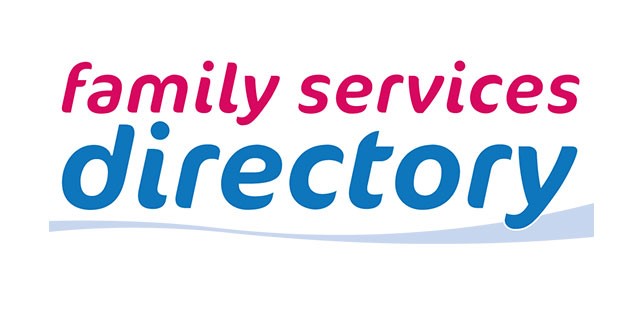 Community DirectoryNelson CityCreated 05/05/2021AddictionNelson Marlborough Addictions ServiceFSD0004343	Last updated 21/12/2020The Addictions Service is committed to reducing the harm to individuals, families and the community associated with substance use. Nelson Hospital (Entrance off Tipahi Street) 7010 Feranklyn Street Nelson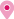 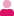 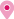 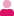 	AddictionsNelson@nmdhb.govt.nz	 Monday to Friday 8.30am - 5.00pm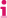 	(03) 546 1994	All services free of charge.	(03) 546 1800 A/H	No referral required.http://www.nmdhb.govt.nz/MentalHealth.a spxBasic NeedsCitizens Advice Bureau Nelson TasmanFSD0006919	Last updated 01/02/2021Citizens Advice Bureau provides free, confidential information and advice to anyone about any query or problem. CAB is staffed by trained volunteers who can access information online using our own database, or from the extensive range of physical resources held by each bureau.  The service can be accessed by phone, email or in person. 9 Paru Paru Road Nelson 7010	nelsontasman@cab.org.nz	 9am - 4.30pm, Monday to Friday.Habitat for Humanity Nelson aims to provide decent affordable housing to those in need. 166 Tahunanui Drive Tahunanui Nelson 7011nelson@habitat.org.nz	 Monday - Friday 9 - 5 (03) 547 4626	Some charges may apply. http://www.habitat.org.nz/nelson	No referral required.Kai With LoveFSD0024336	Last updated 26/08/2020Kai With Love provide easy access to friendly, uncomplicated Food Support for families/individuals who need it. We have a varying range of food items available each week, and can offer a food topup or enough for several days. We are only able to offer whatever we have in stock on any given day. KWL also partner with Helping Families Nelson who may be able to assist with clothing, linen, soft-furnishings and sometimes furniture. The Centre, Warring Carpark Oxford Street Richmond 7020Life Linc offers low cost counselling to people in need in the Nelson Tasman community.The counselling is delivered through a team of professionally trained volunteer counsellors working in Nelson, Richmond, Motueka and Mapua.Our services include:Individual counselling -An opportunity to work one-on-one with a Life Linc trained counsellor in asafe, caring and confidential environment. Being able to sit with another person and truly be listened to and understood.Couples counselling - An opportunity to better understand close relationships of various kinds,for example partner, parent or sibling. Benefits include helping clarify feelings about the relationship, deepening intimacy and connection, promoting self-awareness and personal growth.Group counselling – ongoing, longer term therapyProvides a safe place for people to explore their thoughts and feelings, deepen contact with themselves and others and explore ways to move forward. 2/196A Collingwood Street Nelson 7010Ministry of Social Development - Nelson City Service CentreFSD0008014	Last updated 29/07/2020COVID-19: All of our service centres are open at Level 1, however, please telephone ahead or go online to access services in the first instance – you may not need to leave home to get our help (see links above).Work and Income is a service of the Ministry of Social Development (MSD) and delivers support and employment services to more than 1 million New Zealanders. Work and Income provides assistance in a number of ways; see our services to find out how we can help you and your family. Ground Floor 22 Bridge Street Nelson 7010(0800) 559 009	 Monday, Tuesday, Thursday, Friday 8:30am http://www.workandincome.govt.nz	5:00pm.  Wednesday 9:30am - 5:00pm.All services free of charge. No referral required.Ministry of Social Development - Nelson, Marlborough and West Coast Regional OfficeFSD0015273	Last updated 29/07/2020COVID-19: All of our service centres are open at Level 1, however, please telephone ahead or go online to access services in the first instance – you may not need to leave home to get our help (see links above).Work and Income is a service of the Ministry of Social Development (MSD) and delivers support and employment services to more than 1 million New Zealanders. Work and Income provides assistance in a number of ways; see our services to find out how we can help you and your family. Level 1 22 Bridge Street Nelson 7042	(0800) 559 009	 8.30am - 5pm Monday to Friday.Provides free, confidential and professional advice in all areas of personal finances. Provides educational talks to schools, tertiary institutions, mental health groups,other community groups, companies and anyone else who is interested in managing their money better. 29 Selwyn Place Nelson 7010	nelsonbudget@xtra.co.nz	 Monday - Friday 9.00 am - 2.00 pmNelson Community Foodbank TrustFSD0004218	Last updated 27/09/2020Nelson Community Food Bank provides food parcels to families/whanau living in theNelson/Waimea Areas via referral from one of the following partner agencies:  Salvation Army, St Vincent de Paul, Beneficiary and Unwaged Workers Trust, Family Start,  Whakatu Marae, Te Piki Oranga, Stopping Violence Services and Angel in my Street. 166 Tahunanui Drive Tahunanui Nelson 7011	nelsoncommunityfoodbank@gmail.com	 The Foodbank is open Monday to Friday	(021) 022 234	between 10.30 and 12.30.  Requests must be	http://www.nelsoncommunityfoodbank.org	received by 11.30am to be processed on the	.nz	same day.  Contact one of our partner agenciesto request a food parcel.All services free of charge. Referral may apply.Nelson Counselling SupportFSD0023980	Last updated 05/07/2020Nelson Counselling Support are committed to provide a safe space where you can be heard and supported to live your best life. Mira Markovic (MNZAC) is a member of the New ZealandAssociation of Counselling and a registered Provider for ACC Sensitive Claims (sexual abuse and trauma). Counselling services are available to suit your individual circumstances. Counselling can provide meaningful support to help address concerns including, ACC Sensitive Claims, anxiety, depression, PTSD, the effects of sexual abuse and trauma, relationship issues and other challenging life transitions. 18A Harley Street CBD Nelson 7010 contact@nelsoncounsellingsupport.co.nz	 Phone or email for an appointment.(021) 147 4928	Some charges may apply. https://www.nelsoncounsellingsupport.co.	No referral required. nzNelson Night ShelterFSD0004217	Last updated 15/06/2020Men's night shelter, evening meal, cereal breakfast for $10 per night. 30A Vanguard Street Nelson 7010	admin@allsaints.co.nz	 24 hours a day 7 days a weekThe Nelson Women's Centre/ Te Whare whina M Ng Whine Puawai is a resource centre for all women and their children. We provide free social work, support, advocacy, low cost counselling and growth groups, plus low cost arts and life skills workshops. We help women and families address a wide range of life challenges, such as:  physical and mental health concerns, parenting and relationship issues, family violence, accommodation, social isolation, budgeting and more. Nelson Women's Centre 44 Trafalgar Street The Wood Nelson 7010	coordinator@nelsonwc.org.nz	 Monday - Thursday 9am - 4pm.  Friday 9am -Nelson Women's Support (Inc)FSD0004235	Last updated 13/07/2020To provide a caring, supportive environment for women experiencing difficulties. 44 Trafalgar Street The Wood Nelson	nws@nelsonwc.org.nz	 Mon-Thurs, 9am-4pm(03) 546 8441	https://www.nelsonwomenscentre.org.nz/	Fridays, 9am-2pmAll services free of charge. No referral required.New Zealand Red Cross - Nelson TasmanFSD0000535	Last updated 29/09/2020The New Zealand Red Cross is part of the largest humanitarian organisation in the world, improving the lives of vulnerable people locally, nationally and internationally. Provides: a variety of humanitarian community services, first aid training and certification, and emergency management. 59 Parkers Road Tahunanui Nelson 7011	nelsonadmin@redcross.org.nz	 Mon - Thursday 9am - 5pm	(03) 546 5012	Fridays 9am - 4:30pm(0800) 733 276	Some charges may apply. http://www.redcross.org.nz/	No referral required.New Zealand Red Cross Migration ProgrammesFSD0004345	Last updated 29/09/2020Refugee Programmes provides initial settlement services to the annual quota of 1000 refugees who are rebuilding their lives in New Zealand. Nelson receives 135 former refugees each year, 13% of the annual quota.  Our 3-strand model of service-delivery utilizes the combined strengths of our Social Workers, Resettlement Case Workers, Cross Cultural Workers for language support and trained Volunteer Support Workers from the Nelson community. Red Cross Pathways to Employment Programme helps former refugees who are on a Work and Income benefit to plan their employment, education, training and career goals and ultimately find work.  We are also involved in public education, advocacy, and support the wider ethnic communities. We have a global responsibility in the development of international refugee resettlement policies and resettlement best-practice and attend the Annual Tripartite Consultations on Resettlement (ATCR) held in Geneva each year. 59 Parkers Road Tahunanui Nelson 7011	nelsonadmin@redcross.org.nz	 Monday - Thursday 9am - 5pm	(03) 546 5012	Fridays 9am - 4:30pmhttps://www.redcross.org.nz/what-we-	All services free of charge. do/in-new-zealand/refugee-programmes/	Referral may apply.Perinatal Support NelsonFSD0004281	Last updated 08/04/2021We provide free and confidential support to women and their families/whanau affected by perinatal depression and/or anxiety. Information, brochures, 1:1 counselling, home visits, lending library, therapy groups, telephone/email support, antenatal talks and links to other community support. 319A Hardy Street Nelson 7010 hello@perinatalsupportnelson.org.nz	 The office hours are:  Mon 9.00am - 1.00pm.(03) 548 3555	Tues 9.00am - 1.00pm.  Wed 9.00am - 1.00pm http://www.pndnelson.org.nz	Thurs 9.00am - 5.00pm.All services free of charge. No referral required.Presbyterian Support NelsonFSD0007784	Last updated 12/03/2021Presbyterian Support (USI) is a community based social services agency working towards a just and inclusive society. We deliver a wide range of social services developed in response to local need in the Upper south Island. We aim to help people, families and society to be safe, strong and connected. Operating as a not-for-profit NGO, the agency has been in business over 100 years and delivers services from twelve service centres as well as community venues in the Upper South Island region. 360 Annesbrook Drive Annesbrook Nelson 7011Nelson@psusi.org.nz	 8.30am to 4.30pm Monday - Friday (0800) 477 874	Some charges may apply.(03) 265 5214	Referral may apply. https://psuppersouth.org.nz/Classification : YSPrivate Counselling (Annesbrook Community Trust)FSD0001014	Last updated 19/01/2021We provide counselling for all issues in life. Annesbrook Church 40 Saxton Road Nelson	info@annesbrook.co.nz	 9am - 5pm Monday to Thursday(03) 547 7371	Some charges may apply. http://www.annesbrook.co.nz	No referral required.Sexual Abuse Support and Healing (SASH-Nelson) IncFSD0004277	Last updated 18/08/2020Free counselling and support to survivors of rape/sexual abuse and their family/whanau. Information and education resources are available. Access to other Social Services. All services are confidential and discretion is assured at all times. 329 Trafalgar Square Nelson 7010St Vincent de Paul - RichmondFSD0004229	Last updated 13/03/2021The Society of St Vincent de Paul is an international fraternal organisation of lay people who practise Christianity by helping those in need on a one to one person basis. 11 McGlashen Avenue Richmond 7020	RichmondSVDP@gmail.com	 Weekdays 10am - 4pm; Saturday 10.30am -	(03) 544 0893	1pm(027) 283 1039	All services free of charge. http://www.svdp.org.nz	No referral required.St Vincent de Paul - StokeFSD0004227	Last updated 22/03/2021Services include visiting the elderly, lonely and housebound; hospital visiting; assisting in broken homes; managing second hand clothing stores; and supplying free clothing where a need exists. The Society of St Vincent de Paul is an international Catholic lay organisation inspired by the Gospel of Jesus Christ. Vincentia's work to promote human dignity and justice through personal contact with those in need. 532 Main Road Stoke Stoke Nelson 7011(03) 547 7351	 10am - 4pm Monday - Friday. 10am - 12 noon http://www.svdp.org.nz	on Saturday.All services free of charge. No referral required.STOP  - Adolescent and Children's Services- NelsonFSD0016472	Last updated 23/07/2020STOP's vision is "a community free of sexual abuse" - this will be achieved by providing assessment and treatment for adolescent males who have engaged in harmful sexual behaviour and children who have engaged in concerning sexualised behaviour. 5 Duncan Street Port Nelson Nelson 7010maureen.lorimer@stop.org.nz	 Phones are not manned every day  leave (03) 353 0257 (Chch)	message on answer machine or ring(03) 546 6194 (Nelson)	Christchurch Office if urgent (03) 353 0257 http://stop.org.nz	All services free of charge.Referral may apply.Te Ptaka Incorporated SocietyFSD0024325	Last updated 25/08/2020The purpose of Te Ptaka Inc. is to support whnau who are experiencing hardship throughout Te Tau Ihu by providing packages of care.admin@tepataka.co.nz	 Monday - Friday	(027) 258 1613	9am - 4pmAll services free of charge. Referral may apply.The Male RoomFSD0004175	Last updated 07/09/2020Offers support and advocacy for boys and men including: seminars, courses, and workshops; one to one counselling; separation counselling and support; supporting males through being victims of abuse, as well as those that are on the other side of it; working with people who have been issued Police Safety Orders, as well as offering accommodation for these people; sexual addictions and pornography issues; supervision for professionals; Male Survivors of Sexual Abuse Trust(MSSAT) affiliated location, working with male survivors of sexual abuse at any stage of their lives.  28 St Vincent Street Nelsonpchapman@ts.co.nz	 The Male Room is open 9-5 Monday to Friday (03) 548 0403	and appointments can be made for after hours http://www.facebook.com/maleroominc	Some charges may apply.No referral required.Classification : SHSSThe Nelson Tasman Housing TrustFSD0016517	Last updated 22/02/2021Nelson Tasman Housing Trust provides affordable and social housing for people on low incomes in the Nelson-Tasman region. NTHT also provides complementary services including housing advice, emergency housing coordination, and insulation grants. 329 Trafalgar Square East Nelson 7010	info@nelsonhousing.org.nz	 Monday to Thursday 9am-5pm	(03) 546 9568	Some charges may apply.(0800) 266 325	Referral may apply. http://www.nelsonhousing.org.nzWorship, community and welfare services of The Salvation Army Ground Floor 57 Rutherford Street Nelson 7010nelsontasmanbay.corps@salvationarrmy.  Community Worker 10am-2. 0pm Monday, , org.nz	Wednesday  and Friday.(03) 548 4807	Other times by appointment or as a worker is https://www.salvationarmy.org.nz/centres/	available.nz/nelson-marlborough/nelson/nelson-	Drop in cris and coffee 10-12 Mon, Wed Fri corps	Some charges may apply.Referral may apply.Classification : THPVictory Community CentreFSD0020992	Last updated 06/11/2020Our vision is a thriving and caring community, of health, hope and possibility.Our mission is wellbeing for people and community - we provide accessible support and activities we collaborate and advocate.We are uniquely based on the campus of Victory Primary School and while supporting the school community to improve educational, social and health outcomes, we are embedded in the wider community and welcome all who live here.  We offer a wide ranging programme of social, recreational and cultural activities - Victory on the Move.  Our Be Well Community Nurse works alongside people to get easier access to other services and supports.We have a national reputation for the "Victory Way" - an approach to working that is warm, welcoming and offering a neighbourly professional relationship. 2 Totara St Nelson 7010	vccreception@victory.school.nz	 Weekdays 9.00am - 3.30pmWe provide services that work towards addressing, restoring and enhancing the mana and tapu of the whanau (Whakamanatia te tapu, te ihi, te wehi o te whanau). Paramount to the delivery of these services is the whakawhanaungatanga approach that encompasses Taha Wairua (Spiritual), Taha Hinengaro (Mental/Emotional), Taha Tinana (Physical), Taha Whanau (Family/Relationships). 99 Atawhai Drive Nelson	alomas@whakatumarae.co.nz	 9am - 5pm Monday to FridayClassification : FVSSBudgeting / Financial CapabilityCitizens Advice Bureau Nelson TasmanFSD0006919	Last updated 01/02/2021Citizens Advice Bureau provides free, confidential information and advice to anyone about any query or problem. CAB is staffed by trained volunteers who can access information online using our own database, or from the extensive range of physical resources held by each bureau.  The service can be accessed by phone, email or in person. 9 Paru Paru Road Nelson 7010 nelsontasman@cab.org.nz	 9am - 4.30pm, Monday to Friday.Ministry of Social Development - Nelson City Service CentreFSD0008014	Last updated 29/07/2020COVID-19: All of our service centres are open at Level 1, however, please telephone ahead or go online to access services in the first instance – you may not need to leave home to get our help (see links above).Work and Income is a service of the Ministry of Social Development (MSD) and delivers support and employment services to more than 1 million New Zealanders. Work and Income provides assistance in a number of ways; see our services to find out how we can help you and your family. Ground Floor 22 Bridge Street Nelson 7010(0800) 559 009	 Monday, Tuesday, Thursday, Friday 8:30am http://www.workandincome.govt.nz	5:00pm.  Wednesday 9:30am - 5:00pm.All services free of charge. No referral required.Nelson Budget Service Inc.FSD0004216	Last updated 17/07/2020Provides free, confidential and professional advice in all areas of personal finances. Provides educational talks to schools, tertiary institutions, mental health groups,other community groups, companies and anyone else who is interested in managing their money better. 29 Selwyn Place Nelson 7010	nelsonbudget@xtra.co.nz	 Monday - Friday 9.00 am - 2.00 pmWorship, community and welfare services of The Salvation Army Ground Floor 57 Rutherford Street Nelson 7010nelsontasmanbay.corps@salvationarrmy.  Community Worker 10am-2. 0pm Monday, , org.nz	Wednesday  and Friday.(03) 548 4807	Other times by appointment or as a worker is https://www.salvationarmy.org.nz/centres/	available.nz/nelson-marlborough/nelson/nelson-	Drop in cris and coffee 10-12 Mon, Wed Fri corps	Some charges may apply.Referral may apply.Classification : THPChild CareActive Explorers RichmondFSD0022403	Last updated 22/09/2020Early Childhood Centre - from 3 months to 5 years.We are a modern, purpose-built facility which has been providing high quality care and education for the young children of Richmond for many happy years. We provide a warm, safe and caring environment, which we achieve through primary caregiving and our higher than average teacher to child ratios. 6D Champion Road Richmond Nelson 7020	cm.richmond@activeexplorers.co.nz	 Monday to Friday	(03) 544 7611	7.30am - 5.45pm	http://www.activeexplorers.co.nz	Including all school holidays (closed publicholidays)Some charges may apply. No referral required.Barnardos NelsonFSD0006804	Last updated 30/04/2021Barnardos provide a range of care, education and support services developed specifically for New Zealand children and their families. The services we provide reflect our commitment to ensuring that all children are able to receive the very best start to life. Level 1 186 Queen Street Richmond Nelson	nelson@barnardos.org.nz	 9.00am - 4pm, Monday to Friday	(03) 539 0019	All services free of charge.(0800) BARNARDOS (227 627)	Referral may apply. http://www.barnardos.org.nzClassification : FVSSMinistry of Social Development - Nelson City Service CentreFSD0008014	Last updated 29/07/2020COVID-19: All of our service centres are open at Level 1, however, please telephone ahead or go online to access services in the first instance – you may not need to leave home to get our help (see links above).Work and Income is a service of the Ministry of Social Development (MSD) and delivers support and employment services to more than 1 million New Zealanders. Work and Income provides assistance in a number of ways; see our services to find out how we can help you and your family. Ground Floor 22 Bridge Street Nelson 7010(0800) 559 009	 Monday, Tuesday, Thursday, Friday 8:30am http://www.workandincome.govt.nz	5:00pm.  Wednesday 9:30am - 5:00pm.All services free of charge. No referral required.Nurture@HomeFSD0022464	Last updated 16/04/2021Nurture@Home Education & Care offers affordable, high quality home-based childcare and nanny services. We have outstanding Educators in Nelson and throughout the Nelson/Tasman region who provide care for children in a positive, nurturing environment with small group numbers.Nurture@Home is licensed and funded by the Ministry of Education so enrolment with our service and access to our learning programme is FREE. Each Educator sets their own fees and families also have access to a range of financial support, including: 20 Hours ECE (for 3 to 5 year olds), Work & Income Child Care Subsidies (income tested) or a Nurture@Home subsidy.We are focused on quality care that supports children to explore and learn, whilst ensuring that they feel secure and develop a sense of belonging in their environment, becoming confident life-long learners. 38 Devon St Stoke Nelson 7011 info@nurtureathome.co.nz	(03) 541 8871 (027) 284 6630 http://nurtureathome.co.nzMon to Fri - 7.30am to 5.30pm Some charges may apply. No referral required.PowerZone NelsonFSD0021844	Last updated 20/10/2020We provide safe, fun, positive and encouraging After School Care and Holiday Programmes for 513 year olds. OSCAR approved. 625 Main Road Stoke Stoke Nelson 7011	powerzonenelson@gmail.com	 After School Care:Community Activities and Events, Community Kai Supply (Mon/Wed 12.30pm), Family Support, Walking Group, Gardening group, Counselling, Seniors Fitness, Social Cafes. 55-61 Muritai Street Tahunanui Nelson 7011	office@tch.org.nz	 Monday - Friday 11am - 3pm(03) 548 6036	Some charges may apply. https://www.facebook.com/TahunanuiCo	No referral required. mmunityCentre/The Depot (Nelson) TrustFSD0022136	Last updated 21/07/2020To reach and impact families and whanau through the delivery of excellent, enjoyable and safe programmes where the institution of family and whanau is empowered to positively influence our community and society for the benefit of present and future generations.To provide genuine care and support in areas of need which will lead to a positive impact on families and future generations.To design and deliver programmes and services which will reveal people’s inner potential, inspiring creativity and success.To strategically reduce destructive family cultures and habits and to help build and establish family culture that will provide a secure, safe and inspiring environment for children to be raised in. 75 Pascoe Street Tahunanui Nelson 7011psmartindaly@gmail.com	 Monday-Friday (027)  507 2270	9.30am-5.30pmhttps://www.facebook.com/The-Depot-	Some charges may apply. Nelson-Trust-353118125045146/	No referral required.Classification : OSCARVictory Community CentreFSD0020992	Last updated 06/11/2020Our vision is a thriving and caring community, of health, hope and possibility.Our mission is wellbeing for people and community - we provide accessible support and activities we collaborate and advocate.We are uniquely based on the campus of Victory Primary School and while supporting the school community to improve educational, social and health outcomes, we are embedded in the wider community and welcome all who live here.  We offer a wide ranging programme of social, recreational and cultural activities - Victory on the Move.  Our Be Well Community Nurse works alongside people to get easier access to other services and supports.We have a national reputation for the "Victory Way" - an approach to working that is warm, welcoming and offering a neighbourly professional relationship. 2 Totara St Nelson 7010	vccreception@victory.school.nz	 Weekdays 9.00am - 3.30pm(03) 546 8389	Some charges may apply. https://www.victorycommunity.org.nz/	No referral required.YikesFSD0021437	Last updated 14/08/2020Provide OSCAR approved After School care to local community and Holiday programmes. YIKES = Youth & Kids Engaged in Enterprising Skills. 70 Nile Street Nelson 7010	yikesnelson@gmail.com	 7am to 9am and 3pm to 6pm term time.Y-OSCAR - provider of OSCAR approved quality after school care and holiday programmes for children aged 5-13 years. OSCAR - Out of School Care and Recreation.YKids - provider of quality community based early childhood education for children 0-5 years. Nelson Training Centre - The Nelson Training Centre is a provider of training to the hospitality industry. We offer free training courses to those who meet the entry requirements and we offer a pathway to hospitality based employment opportunities. 183 St Vincent Street Nelson	oscar@ymcanelson.org.nz	 OSCAR: 3pm - 6pm (during Term time)  8am -Classification : OSCARDisaster RecoveryAge Concern Nelson TasmanFSD0006662	Last updated 04/08/2020Age Concern Nelson Tasman is the go-to agency for people 65+ in the region. We offer support, information and services to keep our older population safe, connected, supported and well. As well as Elder Abuse Response, we have a volunteer visiting service, a carer relief service and AgeConnect, which provides friendship and community connections. We also run workshops to help older drivers stay safe on the roads, and celebratory events such as International Day of Older Persons. 62 Oxford Street Richmond Nelson 7020	manager@ageconcernnt.org.nz	 Weekdays 8.30 am to 4.30 pm(03) 544 7624	Some charges may apply. https://ageconcernnt.org.nz/	Referral may apply.Classification : EARSBarnardos NelsonFSD0006804	Last updated 30/04/2021Barnardos provide a range of care, education and support services developed specifically for New Zealand children and their families. The services we provide reflect our commitment to ensuring that all children are able to receive the very best start to life. Level 1 186 Queen Street Richmond Nelson	nelson@barnardos.org.nz	 9.00am - 4pm, Monday to Friday	(03) 539 0019	All services free of charge.(0800) BARNARDOS (227 627)	Referral may apply. http://www.barnardos.org.nzClassification : FVSSBig Brothers Big Sisters of Nelson-TasmanFSD0004236	Last updated 25/01/2021Provides a mentoring service for youth aged 6-12yrs. Nelson Police Station 5 St John Street Nelson 7010	nelson@bbbs.nz	 Monday - Friday 8:00am - 4:30pm	(03) 545 9864	All services free of charge.	(021) 924 255	No referral required.http://www.bigbrothersbigsistersnelson.or g.nzFamily Start, Nelson, Tasman, MarlboroughFSD0004171	Last updated 04/02/2021Supporting parents and families so children have the best possible start in life. 73 Quarantine Road Annesbrook Nelson 7011	mail@familystartnelson.co.nz	 Monday - Friday 8.30am - 5pm(03) 547 0940	All services free of charge. (021) 022 33377	Referral may apply.Habitat for Humanity NelsonFSD0004210	Last updated 06/04/2021Habitat for Humanity Nelson aims to provide decent affordable housing to those in need. 166 Tahunanui Drive Tahunanui Nelson 7011	nelson@habitat.org.nz	 Monday - Friday 9 - 5Ministry of Social Development - Nelson City Service CentreFSD0008014	Last updated 29/07/2020COVID-19: All of our service centres are open at Level 1, however, please telephone ahead or go online to access services in the first instance – you may not need to leave home to get our help (see links above).Work and Income is a service of the Ministry of Social Development (MSD) and delivers support and employment services to more than 1 million New Zealanders. Work and Income provides assistance in a number of ways; see our services to find out how we can help you and your family. Ground Floor 22 Bridge Street Nelson 7010(0800) 559 009	 Monday, Tuesday, Thursday, Friday 8:30am http://www.workandincome.govt.nz	5:00pm.  Wednesday 9:30am - 5:00pm.All services free of charge. No referral required.Nelson Bays Community Law Service IncFSD0004247	Last updated 03/08/2020We provide free help to those on low incomes and others facing difficulties accessing legal services. 63 Collingwood Street Nelson 7010	admin@nbcl.org.nz	 9am - 4pm Monday to Friday.Provides free, confidential and professional advice in all areas of personal finances. Provides educational talks to schools, tertiary institutions, mental health groups,other community groups, companies and anyone else who is interested in managing their money better. 29 Selwyn Place Nelson 7010nelsonbudget@xtra.co.nz	(03) 546 9021 (027) 361 0182 (text only) http://www.nelsonbudget.co.nzClassification : BFCMonday - Friday 9.00 am - 2.00 pm or as required by clients.Koha/donation may apply. No referral required.Nelson City Local Council WebsiteFSD0017659	Last updated 04/05/2021Find council services and information online by clicking on the website link.enquiry@ncc.govt.nz	 Online http://www.nelsoncitycouncil.co.nz/	All services free of charge. No referral required.Nelson Community Foodbank TrustFSD0004218	Last updated 27/09/2020Nelson Community Food Bank provides food parcels to families/whanau living in theNelson/Waimea Areas via referral from one of the following partner agencies:  Salvation Army, St Vincent de Paul, Beneficiary and Unwaged Workers Trust, Family Start,  Whakatu Marae, Te Piki Oranga, Stopping Violence Services and Angel in my Street. 166 Tahunanui Drive Tahunanui Nelson 7011	nelsoncommunityfoodbank@gmail.com	 The Foodbank is open Monday to Friday	(021) 022 234	between 10.30 and 12.30.  Requests must be	http://www.nelsoncommunityfoodbank.org	received by 11.30am to be processed on the	.nz	same day.  Contact one of our partner agenciesto request a food parcel.All services free of charge. Referral may apply.Plunket - Nelson/Marlborough Area OfficeFSD0007441	Last updated 11/09/2020Plunket believes in supporting the development of healthy families.  All families with children under age five are welcome to use Plunket services and more than ninety percent of New Zealand families choose to use Plunket to help them care for their young children. Unit 8/1 Koru Place Stoke Nelson 7011 southern.region@plunket.org.nz	 8.30am - 5pm Monday to Friday.(03) 539 5200	All services free of charge. http://www.plunket.org.nz	No referral required.SVS-Living Safe - NelsonFSD0004178	Last updated 05/10/2020We provide education programmes, counselling and support for women, men, Children  and youth affected by family violence, whether they are survivors or perpetrators of violence.  Most of our services are free. Level 3 295 Trafalgar Street Nelson 7010	admin@svs.org.nz	 9.00am - 5.00pm, Monday to Friday.	(03) 548 3850	Some charges may apply.(027) 548 3850 text	Referral may apply. http://svs.org.nzClassification : FVSSTahunanui Community HubFSD0004350	Last updated 22/03/2021Community Activities and Events, Community Kai Supply (Mon/Wed 12.30pm), Family Support, Walking Group, Gardening group, Counselling, Seniors Fitness, Social Cafes. 55-61 Muritai Street Tahunanui Nelson 7011	office@tch.org.nz	 Monday - Friday 11am - 3pm(03) 548 6036	Some charges may apply. https://www.facebook.com/TahunanuiCo	No referral required. mmunityCentre/The Male RoomFSD0004175	Last updated 07/09/2020Offers support and advocacy for boys and men including: seminars, courses, and workshops; one to one counselling; separation counselling and support; supporting males through being victims of abuse, as well as those that are on the other side of it; working with people who have been issued Police Safety Orders, as well as offering accommodation for these people; sexual addictions and pornography issues; supervision for professionals; Male Survivors of Sexual Abuse Trust(MSSAT) affiliated location, working with male survivors of sexual abuse at any stage of their lives. 28 St Vincent Street Nelsonpchapman@ts.co.nz	 The Male Room is open 9-5 Monday to Friday (03) 548 0403	and appointments can be made for after hours http://www.facebook.com/maleroominc	Some charges may apply.No referral required.Classification : SHSSWorship, community and welfare services of The Salvation Army Ground Floor 57 Rutherford Street Nelson 7010nelsontasmanbay.corps@salvationarrmy.  Community Worker 10am-2. 0pm Monday, , org.nz	Wednesday  and Friday.(03) 548 4807	Other times by appointment or as a worker is https://www.salvationarmy.org.nz/centres/	available.nz/nelson-marlborough/nelson/nelson-	Drop in cris and coffee 10-12 Mon, Wed Fri corps	Some charges may apply.Referral may apply.Classification : THPVictim Support - NelsonFSD0004279	Last updated 02/02/2021Victim support provides information, support and assistance to victims, witnesses, their families and friends.  Victim Support also promotes victims' rights through raising public awareness and recognition of the effects of crime.We provide services that work towards addressing, restoring and enhancing the mana and tapu of the whanau (Whakamanatia te tapu, te ihi, te wehi o te whanau). Paramount to the delivery of these services is the whakawhanaungatanga approach that encompasses Taha Wairua (Spiritual), Taha Hinengaro (Mental/Emotional), Taha Tinana (Physical), Taha Whanau (Family/Relationships). 99 Atawhai Drive Nelson	alomas@whakatumarae.co.nz	 9am - 5pm Monday to FridayWhakatu Te Korowai Manaakitanga TrustFSD0004256	Last updated 13/04/2021Kaupapa Maori social services provider in Nelson. 398 Main Road Stoke 7011	robyn@tekorowaitrust.co.nz	 Monday - Friday 8.00am - 4.30pm	(03) 547 5958 ext 2	All services free of charge.	(027) 4144942	No referral required.http://www.whakatutekorowaitrust.co.nzClassification : BFCEducation and TrainingActive Explorers RichmondFSD0022403	Last updated 22/09/2020Early Childhood Centre - from 3 months to 5 years.We are a modern, purpose-built facility which has been providing high quality care and education for the young children of Richmond for many happy years. We provide a warm, safe and caring environment, which we achieve through primary caregiving and our higher than average teacher to child ratios. 6D Champion Road Richmond Nelson 7020	cm.richmond@activeexplorers.co.nz	 Monday to Friday	(03) 544 7611	7.30am - 5.45pm	http://www.activeexplorers.co.nz	Including all school holidays (closed publicholidays)Some charges may apply. No referral required.Barnardos NelsonFSD0006804	Last updated 30/04/2021Barnardos provide a range of care, education and support services developed specifically for New Zealand children and their families. The services we provide reflect our commitment to ensuring that all children are able to receive the very best start to life. Level 1 186 Queen Street Richmond Nelson	nelson@barnardos.org.nz	 9.00am - 4pm, Monday to Friday	(03) 539 0019	All services free of charge.(0800) BARNARDOS (227 627)	Referral may apply. http://www.barnardos.org.nzClassification : FVSSEmpowerment TrustFSD0000435	Last updated 12/10/2020Unique personal safety and confidence training for people of all ages and abilities.We aim to teach skills and strategies for keeping yourself safe with people you know and don't know. 206 George Harvey Road Nelson 7173	admin@empowermenttrust.nz	 Monday-Friday 9am - 3pm	(03) 543 2669	Some charges may apply.(0800) 543 769 (KIDPOWER)	No referral required. http://www.empowermenttrust.nzEnglish Language Partners NelsonFSD0007841	Last updated 07/08/2020English Language Partners (formerly ESOL Home Tutors) provide English language and social support to enable effective resettlement of adult refugees and migrants in Aotearoa New Zealand. 83c Hardy Street Nelson 7010 nelson@englishlanguage.org.nz	 8.30am - 4.00pm Monday to Friday.Gateway Housing Trust - Head OfficeFSD0004317	Last updated 06/08/2020Gateway, established in 1992, supports and empowers people towards wellbeing by working in close partnership with people and whaanau at the centre.We provide mental health support and accommodation and youth focused social services.We believe that everyone has strengths and aspirations, which is our starting point to support people to achieve their own goals within their natural network/s.Gateway has services in Nelson, Tasman, Marlborough and the West Coast.For further information or queries regarding these services please contact Head Office on (03) 545 7100, contact admin@ght.co.nz or go to www.ght.co.nz Unit 1 203 Milton Street The Wood Nelson 7010	admin@ght.co.nz	 Monday - Friday 8.30am - 4pm(03) 545 7100	Online enquiry form available on website http://www.ght.co.nz	All services free of charge.Referral may apply.Literacy Aotearoa, Nelson/TasmanFSD0004239	Last updated 11/01/2021We support adults in Nelson/Tasman to improve their reading, writing, maths and computer skills.Since 1975, our courses and tuition have helped people with job-hunting, being a great parent, participating in their community, being more productive at work, and so much more. 43 Montgomery Square Nelson 7010info.c8@literacy.org.nz	 Office Hours: Monday - Thursday 8.30am (03) 548 3041	4.30pm. Tuition can be provided outside those http://www.literacy.org.nz	hours.All services free of charge. No referral required.Ministry of Education, Learning Support, Nelson, Marlborough, West CoastFSD0006558	Last updated 31/10/2020We work with others to ensure children with additional learning needs have the opportunity tolearn alongside their peers. 19 Haven Road Nelson 7010 enquiries.nelson@education.govt.nz	(03) 546 3470 (0800) 622 222 https://education.govt.nz/ministry-ofeducation/specific-initiatives/specialeducation-update/Monday to Friday 8am to 5pm All services free of charge. Referral may apply.Multicultural Nelson TasmanFSD0016352	Last updated 22/03/2021To promote positive race relations, celebrate cultural diversity and support people from minority ethnicities including new migrants & refugees to network and integrate successfully into our local communities. Office 9 159 Hardy St Nelson Nelson 7010	info@multiculturalnt.co.nz	 Monday to Thursday  9.30am - 4.30pm	(03) 539 0030	Some charges may apply.(021) 165 1159	No referral required. http://www.multiculturalnt.co.nzNew Zealand Red Cross Migration ProgrammesFSD0004345	Last updated 29/09/2020Refugee Programmes provides initial settlement services to the annual quota of 1000 refugees who are rebuilding their lives in New Zealand. Nelson receives 135 former refugees each year, 13% of the annual quota.  Our 3-strand model of service-delivery utilizes the combined strengths of our Social Workers, Resettlement Case Workers, Cross Cultural Workers for language support and trained Volunteer Support Workers from the Nelson community. Red Cross Pathways to Employment Programme helps former refugees who are on a Work and Income benefit to plan their employment, education, training and career goals and ultimately find work.  We are also involved in public education, advocacy, and support the wider ethnic communities. We have a global responsibility in the development of international refugee resettlement policies and resettlement best-practice and attend the Annual Tripartite Consultations on Resettlement (ATCR) held in Geneva each year. 59 Parkers Road Tahunanui Nelson 7011	nelsonadmin@redcross.org.nz	 Monday - Thursday 9am - 5pm	(03) 546 5012	Fridays 9am - 4:30pmhttps://www.redcross.org.nz/what-we-	All services free of charge. do/in-new-zealand/refugee-programmes/	Referral may apply.Nurture@HomeFSD0022464	Last updated 16/04/2021Nurture@Home Education & Care offers affordable, high quality home-based childcare and nanny services. We have outstanding Educators in Nelson and throughout the Nelson/Tasman region who provide care for children in a positive, nurturing environment with small group numbers.Nurture@Home is licensed and funded by the Ministry of Education so enrolment with our service and access to our learning programme is FREE. Each Educator sets their own fees and families also have access to a range of financial support, including: 20 Hours ECE (for 3 to 5 year olds), Work & Income Child Care Subsidies (income tested) or a Nurture@Home subsidy.We are focused on quality care that supports children to explore and learn, whilst ensuring that they feel secure and develop a sense of belonging in their environment, becoming confident lifelong learners. 38 Devon St Stoke Nelson 7011	info@nurtureathome.co.nz	 Mon to Fri - 7.30am to 5.30pmPresbyterian Support (USI) is a community based social services agency working towards a just and inclusive society. We deliver a wide range of social services developed in response to local need in the Upper south Island. We aim to help people, families and society to be safe, strong and connected. Operating as a not-for-profit NGO, the agency has been in business over 100 years and delivers services from twelve service centres as well as community venues in the Upper South Island region. 360 Annesbrook Drive Annesbrook Nelson 7011Nelson@psusi.org.nz	 8.30am to 4.30pm Monday - Friday (0800) 477 874	Some charges may apply.(03) 265 5214	Referral may apply. https://psuppersouth.org.nz/Classification : YSSafeguarding ChildrenFSD0024134	Last updated 06/12/2020Our vision: The children and young people of Aotearoa New Zealand are safe from abuse and neglect.Safeguarding Children is a registered charity (cc49059) and a leading provider of safeguarding and child protection education and guidance in New Zealand.We have trained over 20,500 New Zealanders on how to recognise and respond to child abuse and neglect.  We know that training alone is not enough, so we work with organisations to create and embed systems, processes and strategies to create a child-safe culture.  A proactive, preventative approach produces the best outcomes for children, organisations and staff.We offer a range of services to suit the needs of any individual or organisation that works with children and young people. 142 Saxton Road East Stoke Nelson 7011	office@safeguardingchildren.org.nz	 normal business hours(027) 772 4469	Some charges may apply. https://safeguardingchildren.org.nz/	No referral required.Salisbury SchoolFSD0016257	Last updated 19/03/2021Residential Special School for girls. Provide a residential placement for girls with moderate learning difficulties, some social and emotional difficulties that cannot be addressed in their home areas.Girls enrolled at Salisbury come from throughout NZ. 67 Salisbury Road Richmond Nelson 7020Senior Net is a community training network that supports and motivates people aged 50+ to enjoy and use technology in their everyday lives. Pioneer Park 11 Hastings Street Nelson	contact@seniornetnelson.org.nz	 Online	(03) 548 9401	(Pre-Covid 10am - 4.30pm weekdays fromhttps://www.seniornetnelson.org.nz	February to November) Some charges may apply. No referral required.SLD Nelson FSD0007491	Last updated 14/01/2021SLD Nelson provides help for those with difficulty in Reading, Writing, Spelling or with Maths.(03) 545 2298	 Some charges may apply.No referral required.SPELD NZ Inc - Nelson/Tasman Local Liaison GroupFSD0024099	Last updated 05/10/2020SPELD NZ Inc offers one-on-one diagnostic assessment and specialised tuition for people with specific learning disabilities, including dyslexia. It also offers information, support, advice and training.Offers support and advocacy for boys and men including: seminars, courses, and workshops; one to one counselling; separation counselling and support; supporting males through being victims of abuse, as well as those that are on the other side of it; working with people who have been issued Police Safety Orders, as well as offering accommodation for these people; sexual addictions and pornography issues; supervision for professionals; Male Survivors of Sexual Abuse Trust(MSSAT) affiliated location, working with male survivors of sexual abuse at any stage of their lives. 28 St Vincent Street Nelson	pchapman@ts.co.nz	 The Male Room is open 9-5 Monday to FridayOur vision is a thriving and caring community, of health, hope and possibility.Our mission is wellbeing for people and community - we provide accessible support and activities we collaborate and advocate.We are uniquely based on the campus of Victory Primary School and while supporting the school community to improve educational, social and health outcomes, we are embedded in the wider community and welcome all who live here.  We offer a wide ranging programme of social, recreational and cultural activities - Victory on the Move.  Our Be Well Community Nurse works alongside people to get easier access to other services and supports.We have a national reputation for the "Victory Way" - an approach to working that is warm, welcoming and offering a neighbourly professional relationship. 2 Totara St Nelson 7010 vccreception@victory.school.nz	(03) 546 8389 https://www.victorycommunity.org.nz/YMCA NelsonFSD0007261Weekdays 9.00am - 3.30pm Some charges may apply. No referral required.Last updated 15/04/2021Y-OSCAR - provider of OSCAR approved quality after school care and holiday programmes for children aged 5-13 years. OSCAR - Out of School Care and Recreation.YKids - provider of quality community based early childhood education for children 0-5 years. Nelson Training Centre - The Nelson Training Centre is a provider of training to the hospitality industry. We offer free training courses to those who meet the entry requirements and we offer a pathway to hospitality based employment opportunities. 183 St Vincent Street Nelson	oscar@ymcanelson.org.nz	 OSCAR: 3pm - 6pm (during Term time)  8am -An Alternative Education programme for 13-16 year olds at risk of or a history of exclusion from mainstream education. 26 Washington Road Nelson	youthnelson@xtra.co.nz	 Monday - Friday 8am - 4.30pmEmploymentChoices NZ - NelsonFSD0024083	Last updated 21/10/2020At Choices NZ, we are dedicated to ensuring people with disabilities and health needs enjoy fulfilling and independent lives.Choices NZ is all about choosing the assistance you want and the flexibility to control and change that assistance when you want to.We can assist you to:Achieve greater independenceDevelop your social networks to connect with individuals and groups with common interestsAccess community servicesLive independently and help choose the best living situation for youGain employmentExperience new challenges or pursue new interestsOur Life Coaches and Facilitators are experienced and qualified, and our specialist clinical staff provide expert advice – evaluating and supporting staff to deliver comprehensive and carefullydesigned services.Community College Nelson offers a free Job Connection course for those aged 18+. JobConnection is a bespoke programme of short, skill focused interventions to support clients to gain work and achieve sustainable employment. We’re here to support your journey into work and help you create the future you deserve. 134 Rutherford Street Nelson 7010info.ne@comcol.ac.nz	 Weekdays(03) 548 8271	All services free of charge. https://www.comcol.ac.nz/community-	Referral may apply. college-nelson.html  employableFSD0015305	Last updated 24/07/2020To assist in overcoming barriers to employment by delivering high quality recruitment, transition and employment solutions. 70 Waimea Road Nelson 7010	manager@employable.co.nz	 8am -4pmEnglish Language Partners NelsonFSD0007841	Last updated 07/08/2020English Language Partners (formerly ESOL Home Tutors) provide English language and social support to enable effective resettlement of adult refugees and migrants in Aotearoa New Zealand. 83c Hardy Street Nelson 7010 nelson@englishlanguage.org.nz	 8.30am - 4.00pm Monday to Friday.Ministry of Social Development - Nelson City Service CentreFSD0008014	Last updated 29/07/2020COVID-19: All of our service centres are open at Level 1, however, please telephone ahead or go online to access services in the first instance – you may not need to leave home to get our help (see links above).Work and Income is a service of the Ministry of Social Development (MSD) and delivers support and employment services to more than 1 million New Zealanders. Work and Income provides assistance in a number of ways; see our services to find out how we can help you and your family. Ground Floor 22 Bridge Street Nelson 7010(0800) 559 009	 Monday, Tuesday, Thursday, Friday 8:30am http://www.workandincome.govt.nz	5:00pm.  Wednesday 9:30am - 5:00pm.All services free of charge. No referral required.Nelson Nursing Service LtdFSD0020102	Last updated 09/02/2021Drug Testing for Work and Income.Professional and Confidential Urine Drug Testing: $95.00 inclusive of GST Nelson Nursing Service 469 Main Road Stoke Nelson 7011	reception@nelsonnursingservice.co.nz	 8am - 5pm Monday to Friday(03) 547 2814	Some charges may apply. https://www.nelsonnursingservice.co.nz/	Referral may apply.Classification : DTSNelson Tasman Business TrustFSD0021010	Last updated 22/12/2020To provide confidential advice, information, training, support, referrals, and network meetings and mentoring, for anyone starting a business, growing a business or establishing a business network. 39 Halifax Street Nelson 7010 info@ntbt.co.nz	(03) 539 0824 http://www.ntbt.co.nzMonday to Thursday 9.00am to 4.00pm Friday 9.00am to 2.00pm.All services free of charge. Referral may apply.The Drug Detection Agency - NelsonFSD0020243	Last updated 21/08/2020Drug testing service for Work & Income beneficiaries. Prices inclusive of GST:Office based screening test, by appointment:  $74.75Mobile testing service (not private residences) $89.10Evidential Laboratory Confirmation Test:         $120.00 Level 1, Unit 11 1 Koru Place Stoke Nelson 7011 nelson@tdda.com	 /	(03) 538 0173	Some charges may apply.(027) 510 3261	Referral may apply. http://www.tdda.comClassification : DTSWorkbridge Inc - Nelson TasmanFSD0007867	Last updated 18/01/2021Our mission is to enable people with disabilities to participate and experience equal opportunities in the labour market. 186 Queen Street Richmond 7020	Belindah@workbridge.co.nz	 Monday- FridayEthnic ServicesCitizens Advice Bureau Nelson TasmanFSD0006919	Last updated 01/02/2021Citizens Advice Bureau provides free, confidential information and advice to anyone about any query or problem. CAB is staffed by trained volunteers who can access information online using our own database, or from the extensive range of physical resources held by each bureau.  The service can be accessed by phone, email or in person. 9 Paru Paru Road Nelson 7010 nelsontasman@cab.org.nz	 9am - 4.30pm, Monday to Friday.English Language Partners NelsonFSD0007841	Last updated 07/08/2020English Language Partners (formerly ESOL Home Tutors) provide English language and social support to enable effective resettlement of adult refugees and migrants in Aotearoa New Zealand. 83c Hardy Street Nelson 7010 nelson@englishlanguage.org.nz	 8.30am - 4.00pm Monday to Friday.To promote positive race relations, celebrate cultural diversity and support people from minority ethnicities including new migrants & refugees to network and integrate successfully into our local communities. Office 9 159 Hardy St Nelson Nelson 7010New Zealand Newcomers NetworkFSD0019927	Last updated 14/04/2021The New Zealand Newcomers Network is an initiative of Multicultural New Zealand. It is a network of groups throughout New Zealand welcoming newcomers and offering opportunities for social connection with other newcomers.We welcome you if you are new to a region from around New Zealand or around the world. Joining your local Newcomers group is a great way to meet people and make friends in your new community and it’s FREE.We offer lots of fun social events and activities for people of: all ages, all interests, different cultures, different backgrounds, any religion, family groups, single people, and couples.welcome@newcomers.co.nz	 Newcomers Networks are best contacted via the(04) 916 9177	website www.newcomers.co.nz http://www.newcomers.co.nz	Koha/donation may apply.No referral required.New Zealand Red Cross Migration ProgrammesFSD0004345	Last updated 29/09/2020Refugee Programmes provides initial settlement services to the annual quota of 1000 refugees who are rebuilding their lives in New Zealand. Nelson receives 135 former refugees each year, 13% of the annual quota.  Our 3-strand model of service-delivery utilizes the combined strengths of our Social Workers, Resettlement Case Workers, Cross Cultural Workers for language support and trained Volunteer Support Workers from the Nelson community. Red Cross Pathways to Employment Programme helps former refugees who are on a Work and Income benefit to plan their employment, education, training and career goals and ultimately find work.  We are also involved in public education, advocacy, and support the wider ethnic communities. We have a global responsibility in the development of international refugee resettlement policies and resettlement best-practice and attend the Annual Tripartite Consultations on Resettlement (ATCR) held in Geneva each year. 59 Parkers Road Tahunanui Nelson 7011	nelsonadmin@redcross.org.nz	 Monday - Thursday 9am - 5pm	(03) 546 5012	Fridays 9am - 4:30pmhttps://www.redcross.org.nz/what-we-	All services free of charge. do/in-new-zealand/refugee-programmes/	Referral may apply.Family / Whanau ServicesActive Explorers RichmondFSD0022403	Last updated 22/09/2020Early Childhood Centre - from 3 months to 5 years.We are a modern, purpose-built facility which has been providing high quality care and education for the young children of Richmond for many happy years. We provide a warm, safe and caring environment, which we achieve through primary caregiving and our higher than average teacher to child ratios. 6D Champion Road Richmond Nelson 7020	cm.richmond@activeexplorers.co.nz	 Monday to FridayAge Concern Nelson Tasman is the go-to agency for people 65+ in the region. We offer support, information and services to keep our older population safe, connected, supported and well. As well as Elder Abuse Response, we have a volunteer visiting service, a carer relief service and AgeConnect, which provides friendship and community connections. We also run workshops to help older drivers stay safe on the roads, and celebratory events such as International Day of Older Persons. 62 Oxford Street Richmond Nelson 7020	manager@ageconcernnt.org.nz	 Weekdays 8.30 am to 4.30 pm(03) 544 7624	Some charges may apply. https://ageconcernnt.org.nz/	Referral may apply.Classification : EARSBarnardos NelsonFSD0006804	Last updated 30/04/2021Barnardos provide a range of care, education and support services developed specifically for New Zealand children and their families. The services we provide reflect our commitment to ensuring that all children are able to receive the very best start to life. Level 1 186 Queen Street Richmond Nelson	nelson@barnardos.org.nz	 9.00am - 4pm, Monday to Friday	(03) 539 0019	All services free of charge.(0800) BARNARDOS (227 627)	Referral may apply. http://www.barnardos.org.nzClassification : FVSSBeneficiaries and Unwaged Workers Trust (B.U.W.T.)FSD0004336	Last updated 27/04/2021Advocacy, information and advice for people dealing with W&I and MSD: advice, representation, support with application interaction and investigation issues, emergency food assistance. 11 Rutherford Mews Nelson 7010	buwtcs@xtra.co.nz	 Monday to Thursday 9.30am - 3.30pm.Offers organisation capability mentoring.  We specialise in helping clients make strategy happen by delivering long-term performance improvements and are committed to offering a 50% discount to registered charities and not-for-profit organisation’s, which is subject to availability. Our highly successful Strategic Leadership Programme, (Streaming) embeds executive coaching alongside strategy and leadership.Examples of how participants describe their programme experience:~ It's really good to have some direction. Loving it.~ This programme has rubbed off from me and onto staff! ... there's a more positive air about the place and a change in attitude - friendly, engaging. It's obvious something has clicked, made everybody think about ...~ Amazing changes with so many benefits. Each step made a huge difference. Investment gave a clear mind, right direction and progress ... 9 Angus Place Wakefield Nelson 7025	nigel@cepd.biz	 Will accommodate business needs as required,Citizens Advice Bureau Nelson TasmanFSD0006919	Last updated 01/02/2021Citizens Advice Bureau provides free, confidential information and advice to anyone about any query or problem. CAB is staffed by trained volunteers who can access information online using our own database, or from the extensive range of physical resources held by each bureau.  The service can be accessed by phone, email or in person. 9 Paru Paru Road Nelson 7010	nelsontasman@cab.org.nz	 9am - 4.30pm, Monday to Friday.Deaf Aotearoa is a Deaf-led, not-for-profit organisation. We are the only nationwide provider of services to Deaf people. Deaf Aotearoa represents Deaf people in New Zealand internationally as an ordinary member of the World Federation of the Deaf.Deaf Aotearoa focuses on promoting awareness of, access to and advancement of New ZealandSign Language (NZSL). Our goal is the equality and full participation in society by Deaf individuals.Deaf Aotearoa delivers flexible and responsive services which accomodates the Deaf community’s needs. We provide knowledge, information, resources and skills. With these, Deaf people are able to independently manage events in their own lives.Deaf Aotearoa works with government agencies, businesses and other organisations to provide information and resources on life for Deaf New Zealanders, the Deaf community and NZSL. Stoke Central Mall, Unit G 530 Main Road Nelson 7011	national@deaf.org.nz	 Open for enquiries and appointments Mond	(0800) 332 322	9:00am – 4:00pm,	http://www.deaf.org.nz/	Tues 1:00pm – 4:00pm, Wed 1:00pm – 4:00pmAll services free of charge. No referral required.Empowerment TrustFSD0000435	Last updated 12/10/2020Unique personal safety and confidence training for people of all ages and abilities.We aim to teach skills and strategies for keeping yourself safe with people you know and don't know. 206 George Harvey Road Nelson 7173	admin@empowermenttrust.nz	 Monday-Friday 9am - 3pm	(03) 543 2669	Some charges may apply.(0800) 543 769 (KIDPOWER)	No referral required. http://www.empowermenttrust.nzFamily Start, Nelson, Tasman, MarlboroughFSD0004171	Last updated 04/02/2021Supporting parents and families so children have the best possible start in life. 73 Quarantine Road Annesbrook Nelson 7011	mail@familystartnelson.co.nz	 Monday - Friday 8.30am - 5pm(03) 547 0940	All services free of charge. (021) 022 33377	Referral may apply.Kai With LoveFSD0024336	Last updated 26/08/2020Kai With Love provide easy access to friendly, uncomplicated Food Support for families/individuals who need it. We have a varying range of food items available each week, and can offer a food topup or enough for several days. We are only able to offer whatever we have in stock on any given day. KWL also partner with Helping Families Nelson who may be able to assist with clothing, linen, soft-furnishings and sometimes furniture. The Centre, Warring Carpark Oxford Street Richmond 7020	abigail@kaiwithlove.co.nz	 Go to : facebook.com/kaiwithlove(021) 622 361Murchison - MondaysRichmond - WednesdaysMotueka - WednesdaysWakefield - FridaysNelson - Saturdays Tapawera - Saturdays.Koha/donation may apply. No referral required.Life Linc NelsonFSD0006506	Last updated 31/08/2020Life Linc offers low cost counselling to people in need in the Nelson Tasman community.The counselling is delivered through a team of professionally trained volunteer counsellors working in Nelson, Richmond, Motueka and Mapua.Our services include:Individual counselling -An opportunity to work one-on-one with a Life Linc trained counsellor in asafe, caring and confidential environment. Being able to sit with another person and truly be listened to and understood.Couples counselling - An opportunity to better understand close relationships of various kinds,for example partner, parent or sibling. Benefits include helping clarify feelings about the relationship, deepening intimacy and connection, promoting self-awareness and personal growth.Group counselling – ongoing, longer term therapyProvides a safe place for people to explore their thoughts and feelings, deepen contact with themselves and others and explore ways to move forward. 2/196A Collingwood Street Nelson 7010	clinical@lifelinc.co.nz	 Short term individual & couples counselling	(03) 548 2400	service by arrangement on (03)548 2400. Skypehttp://www.lifelinc.co.nz	sessions also available. Group work and Art Therapy.Some charges may apply. No referral required.Ministry of Education, Learning Support, Nelson, Marlborough, West CoastFSD0006558	Last updated 31/10/2020We work with others to ensure children with additional learning needs have the opportunity to learn alongside their peers. 19 Haven Road Nelson 7010	enquiries.nelson@education.govt.nz	 Monday to Friday 8am to 5pm	(03) 546 3470	All services free of charge.(0800) 622 222	Referral may apply. https://education.govt.nz/ministry-ofeducation/specific-initiatives/specialeducation-update/Ministry of Social Development - Nelson City Service CentreFSD0008014	Last updated 29/07/2020COVID-19: All of our service centres are open at Level 1, however, please telephone ahead or go online to access services in the first instance – you may not need to leave home to get our help (see links above).Work and Income is a service of the Ministry of Social Development (MSD) and delivers support and employment services to more than 1 million New Zealanders. Work and Income provides assistance in a number of ways; see our services to find out how we can help you and your family. Ground Floor 22 Bridge Street Nelson 7010(0800) 559 009	 Monday, Tuesday, Thursday, Friday 8:30am http://www.workandincome.govt.nz	5:00pm.  Wednesday 9:30am - 5:00pm.All services free of charge. No referral required.Ministry of Social Development - Nelson, Marlborough and West Coast Regional OfficeFSD0015273	Last updated 29/07/2020COVID-19: All of our service centres are open at Level 1, however, please telephone ahead or go online to access services in the first instance – you may not need to leave home to get our help (see links above).Work and Income is a service of the Ministry of Social Development (MSD) and delivers support and employment services to more than 1 million New Zealanders. Work and Income provides assistance in a number of ways; see our services to find out how we can help you and your family. Level 1 22 Bridge Street Nelson 7042(0800) 559 009	 8.30am - 5pm Monday to Friday. http://www.workandincome.govt.nz	All services free of charge.No referral required.Nelson Bays Primary HealthFSD0021497	Last updated 28/08/2020Nelson Bays Primary Health is the primary health organisation for the Nelson Tasman area. PHOs lead and coordinate primary health care within the local community.NBPH is committed to reducing the inequalities in health between all people. 281 Queen Street Richmond 7020	info@nbph.org.nz	 Monday to FridayNelson Child Adolescent Mental Health ServiceFSD0022721	Last updated 01/04/2021Nelson Child Adolescent Mental Health Service provides a secondary health service for young people up until their 18th birthday who are experiencing moderate to severe mental health disturbance. A 24/7 on call team is available to assess risk for young people at risk of suicide providing appropriate intervention and safety planning. Call the hospital 5461800 and ask for the Mental Health on call Team. Haines Building NMDHB 18 Waimea Road Nelson 7010 emma.williams@nmdhb.govt.nz	 CAMHS Mon - Fri 8.30 to 5Nelson City Local Council WebsiteFSD0017659	Last updated 04/05/2021Find council services and information online by clicking on the website link.Nelson Community Toy LibraryFSD0004187	Last updated 01/05/2021The Nelson Community Toy Library is a non-profit, volunteer run organisation providing a service to families within the Nelson City.  We offer a range of good quality educational toys, and aim to provide an affordable and friendly service based on yearly subscriptions. 50A Grove Street Nelson	nelsoncommunitytoylibrary@gmail.com	 Wednesday and Saturday 9.30-11am(021) 473 686	Monday 6.30-8pm during daylight savings https://nelsontoylibrary.mibase.co.nz	Some charges may apply.No referral required.Nelson Counselling SupportFSD0023980	Last updated 05/07/2020Nelson Counselling Support are committed to provide a safe space where you can be heard and supported to live your best life. Mira Markovic (MNZAC) is a member of the New ZealandAssociation of Counselling and a registered Provider for ACC Sensitive Claims (sexual abuse and trauma). Counselling services are available to suit your individual circumstances. Counselling can provide meaningful support to help address concerns including, ACC Sensitive Claims, anxiety, depression, PTSD, the effects of sexual abuse and trauma, relationship issues and other challenging life transitions. 18A Harley Street CBD Nelson 7010 contact@nelsoncounsellingsupport.co.nz	 Phone or email for an appointment.(021) 147 4928	Some charges may apply. https://www.nelsoncounsellingsupport.co.	No referral required. nzNelson Tasman Business TrustFSD0021010	Last updated 22/12/2020To provide confidential advice, information, training, support, referrals, and network meetings and mentoring, for anyone starting a business, growing a business or establishing a business network. 39 Halifax Street Nelson 7010	info@ntbt.co.nz	 Monday to Thursday 9.00am to 4.00pmNelson Tasman Region Hospice Trust provides Specialist inpatient and community based hospice/palliative care services for patients with a life limiting illness. This includes home nursing, consultancy, education and advice to other health providers, patients, families and the public generally. Outreach services to rural areas provide specialist medical and nursing advice, outpatient clinics volunteer support teams. Counseling, chaplaincy and social work services are available along with bereavement support. 331 Suffolk Rd Stoke Nelson 7011	heather.lewis@nelsonhospice.org.nz	 Special Palliative Care Unit - 331 Suffolk Rd,The Nelson Women's Centre/ Te Whare whina M Ng Whine Puawai is a resource centre for all women and their children. We provide free social work, support, advocacy, low cost counselling and growth groups, plus low cost arts and life skills workshops. We help women and families address a wide range of life challenges, such as:  physical and mental health concerns, parenting and relationship issues, family violence, accommodation, social isolation, budgeting and more. Nelson Women's Centre 44 Trafalgar Street The Wood Nelson 7010	coordinator@nelsonwc.org.nz	 Monday - Thursday 9am - 4pm.  Friday 9am -Women's Refuges work to raise public awareness of violence against women and children, promoting the prevention and elimination of violence, and the rights of women and children to care and protection. For support, please ring our Local Crisis Line: 0800 16 33 44. In an emergency, please ring 111.Nelson Women's Support (Inc)FSD0004235	Last updated 13/07/2020To provide a caring, supportive environment for women experiencing difficulties. 44 Trafalgar Street The Wood Nelson	nws@nelsonwc.org.nz	 Mon-Thurs, 9am-4pm(03) 546 8441	https://www.nelsonwomenscentre.org.nz/	Fridays, 9am-2pmAll services free of charge. No referral required.New Zealand Newcomers NetworkFSD0019927	Last updated 14/04/2021The New Zealand Newcomers Network is an initiative of Multicultural New Zealand. It is a network of groups throughout New Zealand welcoming newcomers and offering opportunities for social connection with other newcomers.We welcome you if you are new to a region from around New Zealand or around the world. Joining your local Newcomers group is a great way to meet people and make friends in your new community and it’s FREE.We offer lots of fun social events and activities for people of: all ages, all interests, different cultures, different backgrounds, any religion, family groups, single people, and couples.welcome@newcomers.co.nz	 Newcomers Networks are best contacted via the(04) 916 9177	website www.newcomers.co.nz http://www.newcomers.co.nz	Koha/donation may apply.No referral required.Nurture@HomeFSD0022464	Last updated 16/04/2021Nurture@Home Education & Care offers affordable, high quality home-based childcare and nanny services. We have outstanding Educators in Nelson and throughout the Nelson/Tasman region who provide care for children in a positive, nurturing environment with small group numbers.Nurture@Home is licensed and funded by the Ministry of Education so enrolment with our service and access to our learning programme is FREE. Each Educator sets their own fees and families also have access to a range of financial support, including: 20 Hours ECE (for 3 to 5 year olds), Work & Income Child Care Subsidies (income tested) or a Nurture@Home subsidy.We are focused on quality care that supports children to explore and learn, whilst ensuring that they feel secure and develop a sense of belonging in their environment, becoming confident lifelong learners. 38 Devon St Stoke Nelson 7011Open Home Foundation (OHF) - NelsonFSD0007295	Last updated 27/10/2020Our mission is providing quality child/tamaiti-centred, family/whnau-focused Christian social service.Our vision is for every child/tamaiti and young person/rangatahi growing up in a secure, loving family/whnau and receiving a depth of care which will bless them throughout their life. Wakatu Estate 10D Kotua Place Stoke Nelson	nelson@ohf.org.nz	 8.30am - 5pm Monday to Friday(03) 545 9172	Koha/donation may apply. http://www.ohf.org.nz/	Referral may apply.Oranga Tamariki-Ministry for Children, NelsonFSD0006998	Last updated 13/07/2020Our social workers work with families to: protect children and young people up to the age of 18 years; manage young offenders up to the age of 18 years; ensure that children in need are cared for; help families maintain and strengthen their child-rearing role. 2nd Floor, Munro Building 186 Bridge Street Nelson 7010contact@ot.govt.nz	 +64 9 912 3820 (from outside New Zealand) (0508) 326 459	All services free of charge.(0508) FAMILY	No referral required. https://www.orangatamariki.govt.nz/Parent to Parent New Zealand Inc - NelsonFSD0007304	Last updated 15/04/2021A free information and support network for parents of children with special needs ranging from the very common to the rarest conditionsnelson@parent2parent.org.nz	 Office Hours: Monday, Tuesday, Thursday	(020) 4010 9478	9.30pm - 2.30pm(0508) 236 236	If the office is unattended please leave a https://www.facebook.com/ParentToParen	message and we will return your call. tNelson/	All services free of charge.No referral required.Perinatal Support NelsonFSD0004281	Last updated 08/04/2021We provide free and confidential support to women and their families/whanau affected by perinatal depression and/or anxiety. Information, brochures, 1:1 counselling, home visits, lending library, therapy groups, telephone/email support, antenatal talks and links to other community support. 319A Hardy Street Nelson 7010 hello@perinatalsupportnelson.org.nz	 The office hours are:  Mon 9.00am - 1.00pm.Plunket - Nelson/Marlborough Area OfficeFSD0007441	Last updated 11/09/2020Plunket believes in supporting the development of healthy families.  All families with children under age five are welcome to use Plunket services and more than ninety percent of New Zealand families choose to use Plunket to help them care for their young children. Unit 8/1 Koru Place Stoke Nelson 7011 southern.region@plunket.org.nz	 8.30am - 5pm Monday to Friday.(03) 539 5200	All services free of charge. http://www.plunket.org.nz	No referral required.PowerZone NelsonFSD0021844	Last updated 20/10/2020We provide safe, fun, positive and encouraging After School Care and Holiday Programmes for 513 year olds. OSCAR approved. 625 Main Road Stoke Stoke Nelson 7011	powerzonenelson@gmail.com	 After School Care:Presbyterian Support (USI) is a community based social services agency working towards a just and inclusive society. We deliver a wide range of social services developed in response to local need in the Upper south Island. We aim to help people, families and society to be safe, strong and connected. Operating as a not-for-profit NGO, the agency has been in business over 100 years and delivers services from twelve service centres as well as community venues in the Upper South Island region. 360 Annesbrook Drive Annesbrook Nelson 7011Nelson@psusi.org.nz	 8.30am to 4.30pm Monday - Friday (0800) 477 874	Some charges may apply.(03) 265 5214	Referral may apply. https://psuppersouth.org.nz/Classification : YSPrivate Counselling (Annesbrook Community Trust)FSD0001014	Last updated 19/01/2021We provide counselling for all issues in life. Annesbrook Church 40 Saxton Road Nelson	info@annesbrook.co.nz	 9am - 5pm Monday to Thursday(03) 547 7371	Some charges may apply. http://www.annesbrook.co.nz	No referral required.Riding for the Disabled Association - WhakatuFSD0004181	Last updated 17/12/2020Beneficial Riding Programmes for children&adults with disabilities. The horse is the therapist and benefits the physical, educational, psychological and social needs of individuals. Andrews Farm - Tangtragee Road The Brook Valley Nelson	rdanelson@xtra.co.nz	 Monday to Thursday 8.30 - 3.30pm	(03) 546 6366	Friday 8.30 - 1.30pm(03) 548 5544 (after hours)	Some charges may apply. http://www.rda.org.nz	Referral may apply.Safeguarding ChildrenFSD0024134	Last updated 06/12/2020Our vision: The children and young people of Aotearoa New Zealand are safe from abuse and neglect.Safeguarding Children is a registered charity (cc49059) and a leading provider of safeguarding and child protection education and guidance in New Zealand.We have trained over 20,500 New Zealanders on how to recognise and respond to child abuse and neglect.  We know that training alone is not enough, so we work with organisations to create and embed systems, processes and strategies to create a child-safe culture.  A proactive, preventative approach produces the best outcomes for children, organisations and staff.We offer a range of services to suit the needs of any individual or organisation that works with children and young people. 142 Saxton Road East Stoke Nelson 7011	office@safeguardingchildren.org.nz	 normal business hours(027) 772 4469	Some charges may apply. https://safeguardingchildren.org.nz/	No referral required.Sexual Abuse Support and Healing (SASH-Nelson) IncFSD0004277	Last updated 18/08/2020Free counselling and support to survivors of rape/sexual abuse and their family/whanau. Information and education resources are available. Access to other Social Services. All services are confidential and discretion is assured at all times. 329 Trafalgar Square Nelson 7010	admin@sash.co.nz	 Monday - Friday 9.00am - 4.00pm Clients can beOffers organisational capability mentoring. Undertake organisational capability assessment, create Development  Plan, support implementation of Development Plan.  Please see service detail for more information.Shone and Shirley Funeral DirectorsFSD0023743	Last updated 07/12/2020At Shone and Shirley Funeral Directors, we put your needs first.For all your funeral requirements, from pre-arrangement to prepaid funerals to a funeral service that meets your needs and budget, we are here to support you and assist in every way we can, at a time of great transition for you and your family.Our dedicated and professional staff are available 24 hours a day to answer your questions and help you to prepare to say goodbye to your loved one."We care for your loved ones as if they were our own." 164 Tahunanui Drive Tahunanui Nelson 7011	funerals@shoneandshirley.com	 Office Hours 8.00am to 5.00pm	(03) 546 5700	24/7 On Call	http://www.shoneandshirley.com	Some charges may apply.No referral required.Space for you and your baby at Playcentre Aotearoa - Upper South Island Region (Nelson)FSD0023687	Last updated 13/10/2020Space for you and your baby offers parenting support & early childhood education for new parents & their babies.We help people in need - families under stress, migrants, the elderly, the lonely or housebound.Our services include visiting, advising and referring to other organisation.We can provide food, clothing, household goods and furniture where a need exists.Sometimes we can help with expenses relating to rent, power and travel.The Society manages secondhand clothing stores in Nelson city (Vanguard Street), Stoke and Richmond. 77 Vanguard Street Nelson 7010 nelson.president@svdpnelson.org.nz	 Vanguard Street hours:St Vincent de Paul - RichmondFSD0004229	Last updated 13/03/2021The Society of St Vincent de Paul is an international fraternal organisation of lay people who practise Christianity by helping those in need on a one to one person basis. 11 McGlashen Avenue Richmond 7020	RichmondSVDP@gmail.com	 Weekdays 10am - 4pm; Saturday 10.30am -	(03) 544 0893	1pm(027) 283 1039	All services free of charge. http://www.svdp.org.nz	No referral required.St Vincent de Paul - StokeFSD0004227	Last updated 22/03/2021Services include visiting the elderly, lonely and housebound; hospital visiting; assisting in broken homes; managing second hand clothing stores; and supplying free clothing where a need exists. The Society of St Vincent de Paul is an international Catholic lay organisation inspired by the Gospel of Jesus Christ. Vincentia's work to promote human dignity and justice through personal contact with those in need. 532 Main Road Stoke Stoke Nelson 7011(03) 547 7351	 10am - 4pm Monday - Friday. 10am - 12 noon http://www.svdp.org.nz	on Saturday.All services free of charge. No referral required.Stoke Toy LibraryFSD0004189	Last updated 12/01/2021The Stoke Toy Library offers families the opportunity to rent toys, puzzles, games, DVDs, CDROMs at a very reasonable price. 204 Songer Street Stoke Nelson 7011	stoketoylib@gmail.com	 Tuesday   11am - 1pm.(027) 337 0128	Thursday 12pm - 2pm. http://www.toylibrary.co.nz/	Sunday 2pm - 4pm.Some charges may apply. No referral required.STOP  - Adolescent and Children's Services- NelsonFSD0016472	Last updated 23/07/2020STOP's vision is "a community free of sexual abuse" - this will be achieved by providing assessment and treatment for adolescent males who have engaged in harmful sexual behaviour and children who have engaged in concerning sexualised behaviour. 5 Duncan Street Port Nelson Nelson 7010maureen.lorimer@stop.org.nz	 Phones are not manned every day  leave (03) 353 0257 (Chch)	message on answer machine or ring(03) 546 6194 (Nelson)	Christchurch Office if urgent (03) 353 0257 http://stop.org.nz	All services free of charge.Referral may apply.SVS-Living Safe - NelsonFSD0004178	Last updated 05/10/2020We provide education programmes, counselling and support for women, men, Children  and youth affected by family violence, whether they are survivors or perpetrators of violence.  Most of our services are free. Level 3 295 Trafalgar Street Nelson 7010	admin@svs.org.nz	 9.00am - 5.00pm, Monday to Friday.	(03) 548 3850	Some charges may apply.(027) 548 3850 text	Referral may apply. http://svs.org.nzClassification : FVSSTahunanui Community HubFSD0004350	Last updated 22/03/2021Community Activities and Events, Community Kai Supply (Mon/Wed 12.30pm), Family Support, Walking Group, Gardening group, Counselling, Seniors Fitness, Social Cafes. 55-61 Muritai Street Tahunanui Nelson 7011	office@tch.org.nz	 Monday - Friday 11am - 3pm(03) 548 6036	Some charges may apply. https://www.facebook.com/TahunanuiCo	No referral required. mmunityCentre/Te Ptaka Incorporated SocietyFSD0024325	Last updated 25/08/2020The purpose of Te Ptaka Inc. is to support whnau who are experiencing hardship throughout Te Tau Ihu by providing packages of care.admin@tepataka.co.nz	 Monday - Friday	(027) 258 1613	9am - 4pmAll services free of charge. Referral may apply.The Brain Injury Association Top of the SouthFSD0007567	Last updated 03/05/2021The Brain Injury Association Top of the South provides information, education, support and advocacy to anyone affected by brain injury in the Nelson Tasman and Marlborough area.We work with individuals, groups, whanau, friends, employers and other agencies to ensure anyone affected by brain injury has the support they need to optimize their recovery.We have no restrictions on severity of injury and we support both traumatic and acquired injuries. 469 Main Road Stoke Stoke Nelson 7011nelson@brain-injury.org.nz	 Monday to Friday - Both staff are part time and (03) 546 6656	often out in the community.  Please contact to (027) 600 9006	make an appointment. http://www.braininjury.nz	All services free of charge.No referral required.The Depot (Nelson) TrustFSD0022136	Last updated 21/07/2020To reach and impact families and whanau through the delivery of excellent, enjoyable and safe programmes where the institution of family and whanau is empowered to positively influence our community and society for the benefit of present and future generations.To provide genuine care and support in areas of need which will lead to a positive impact on families and future generations.To design and deliver programmes and services which will reveal people’s inner potential, inspiring creativity and success.To strategically reduce destructive family cultures and habits and to help build and establish family culture that will provide a secure, safe and inspiring environment for children to be raised in. 75 Pascoe Street Tahunanui Nelson 7011psmartindaly@gmail.com	 Monday-Friday (027)  507 2270	9.30am-5.30pmhttps://www.facebook.com/The-Depot-	Some charges may apply. Nelson-Trust-353118125045146/	No referral required.Classification : OSCARThe Male RoomFSD0004175	Last updated 07/09/2020Offers support and advocacy for boys and men including: seminars, courses, and workshops; one to one counselling; separation counselling and support; supporting males through being victims of abuse, as well as those that are on the other side of it; working with people who have been issued Police Safety Orders, as well as offering accommodation for these people; sexual addictions and pornography issues; supervision for professionals; Male Survivors of Sexual Abuse Trust(MSSAT) affiliated location, working with male survivors of sexual abuse at any stage of their lives. 28 St Vincent Street Nelsonpchapman@ts.co.nz	 The Male Room is open 9-5 Monday to Friday (03) 548 0403	and appointments can be made for after hours http://www.facebook.com/maleroominc	Some charges may apply.No referral required.Classification : SHSSWorship, community and welfare services of The Salvation Army Ground Floor 57 Rutherford Street Nelson 7010nelsontasmanbay.corps@salvationarrmy.  Community Worker 10am-2. 0pm Monday, , org.nz	Wednesday  and Friday.(03) 548 4807	Other times by appointment or as a worker is https://www.salvationarmy.org.nz/centres/	available.nz/nelson-marlborough/nelson/nelson-	Drop in cris and coffee 10-12 Mon, Wed Fri corps	Some charges may apply.Referral may apply.Classification : THPVictim Support - NelsonFSD0004279	Last updated 02/02/2021Victim support provides information, support and assistance to victims, witnesses, their families and friends.  Victim Support also promotes victims' rights through raising public awareness and recognition of the effects of crime.Our vision is a thriving and caring community, of health, hope and possibility.Our mission is wellbeing for people and community - we provide accessible support and activities we collaborate and advocate.We are uniquely based on the campus of Victory Primary School and while supporting the school community to improve educational, social and health outcomes, we are embedded in the wider community and welcome all who live here.  We offer a wide ranging programme of social, recreational and cultural activities - Victory on the Move.  Our Be Well Community Nurse works alongside people to get easier access to other services and supports.We have a national reputation for the "Victory Way" - an approach to working that is warm, welcoming and offering a neighbourly professional relationship. 2 Totara St Nelson 7010	vccreception@victory.school.nz	 Weekdays 9.00am - 3.30pmVolunteer Nelson connects people with their community.  It offers a wide range of services to the Nelson Tasman community:   Volunteer referral service – promotion and matching volunteers to opportunities in local not-forprofit groups and organisations   Support for volunteering – information, advice, events that celebrate volunteers   Targeted Volunteering Programmes - Youth, 60+, Migrants   Strengthening community organisations – low cost training   Information sharing and networking – regular Community News and Views e-newsletters, Community & Whanau network and meetings. Alma House 83A Buxton Square Nelson 7010	admin@volunteernelson.org.nz	 Office hours Monday to Friday 9am to 4pm(03) 546 7681	Koha/donation may apply. http://www.volunteernelson.org.nz	No referral required.Whakatu Marae Whanau OraFSD0004250	Last updated 06/10/2020We provide services that work towards addressing, restoring and enhancing the mana and tapu of the whanau (Whakamanatia te tapu, te ihi, te wehi o te whanau). Paramount to the delivery of these services is the whakawhanaungatanga approach that encompasses Taha Wairua (Spiritual), Taha Hinengaro (Mental/Emotional), Taha Tinana (Physical), Taha Whanau (Family/Relationships). 99 Atawhai Drive Nelson	alomas@whakatumarae.co.nz	 9am - 5pm Monday to FridayWhakatu Te Korowai Manaakitanga TrustFSD0004256	Last updated 13/04/2021Kaupapa Maori social services provider in Nelson. 398 Main Road Stoke 7011robyn@tekorowaitrust.co.nz	 Monday - Friday 8.00am - 4.30pm	(03) 547 5958 ext 2	All services free of charge.	(027) 4144942	No referral required.http://www.whakatutekorowaitrust.co.nzClassification : BFCYikesFSD0021437	Last updated 14/08/2020Provide OSCAR approved After School care to local community and Holiday programmes. YIKES = Youth & Kids Engaged in Enterprising Skills. 70 Nile Street Nelson 7010	yikesnelson@gmail.com	 7am to 9am and 3pm to 6pm term time.Y-OSCAR - provider of OSCAR approved quality after school care and holiday programmes for children aged 5-13 years. OSCAR - Out of School Care and Recreation.YKids - provider of quality community based early childhood education for children 0-5 years. Nelson Training Centre - The Nelson Training Centre is a provider of training to the hospitality industry. We offer free training courses to those who meet the entry requirements and we offer a pathway to hospitality based employment opportunities. 183 St Vincent Street Nelson	oscar@ymcanelson.org.nz	 OSCAR: 3pm - 6pm (during Term time)  8am -Classification : OSCARFamily ViolenceAge Concern Nelson TasmanFSD0006662	Last updated 04/08/2020Age Concern Nelson Tasman is the go-to agency for people 65+ in the region. We offer support, information and services to keep our older population safe, connected, supported and well. As well as Elder Abuse Response, we have a volunteer visiting service, a carer relief service and AgeConnect, which provides friendship and community connections. We also run workshops to help older drivers stay safe on the roads, and celebratory events such as International Day of Older Persons. 62 Oxford Street Richmond Nelson 7020	manager@ageconcernnt.org.nz	 Weekdays 8.30 am to 4.30 pm(03) 544 7624	Some charges may apply. https://ageconcernnt.org.nz/	Referral may apply.Classification : EARSBarnardos NelsonFSD0006804	Last updated 30/04/2021Barnardos provide a range of care, education and support services developed specifically for New Zealand children and their families. The services we provide reflect our commitment to ensuring that all children are able to receive the very best start to life. Level 1 186 Queen Street Richmond Nelson	nelson@barnardos.org.nz	 9.00am - 4pm, Monday to Friday	(03) 539 0019	All services free of charge.(0800) BARNARDOS (227 627)	Referral may apply. http://www.barnardos.org.nzClassification : FVSSNelson Counselling SupportFSD0023980	Last updated 05/07/2020Nelson Counselling Support are committed to provide a safe space where you can be heard and supported to live your best life. Mira Markovic (MNZAC) is a member of the New ZealandAssociation of Counselling and a registered Provider for ACC Sensitive Claims (sexual abuse and trauma). Counselling services are available to suit your individual circumstances. Counselling can provide meaningful support to help address concerns including, ACC Sensitive Claims, anxiety, depression, PTSD, the effects of sexual abuse and trauma, relationship issues and other challenging life transitions. 18A Harley Street CBD Nelson 7010 contact@nelsoncounsellingsupport.co.nz	 Phone or email for an appointment.(021) 147 4928	Some charges may apply. https://www.nelsoncounsellingsupport.co.	No referral required. nzNelson Women's CentreFSD0004219	Last updated 28/06/2020The Nelson Women's Centre/ Te Whare whina M Ng Whine Puawai is a resource centre for all women and their children. We provide free social work, support, advocacy, low cost counselling and growth groups, plus low cost arts and life skills workshops. We help women and families address a wide range of life challenges, such as:  physical and mental health concerns, parenting and relationship issues, family violence, accommodation, social isolation, budgeting and more. Nelson Women's Centre 44 Trafalgar Street The Wood Nelson 7010	coordinator@nelsonwc.org.nz	 Monday - Thursday 9am - 4pm.  Friday 9am -Women's Refuges work to raise public awareness of violence against women and children, promoting the prevention and elimination of violence, and the rights of women and children to care and protection. For support, please ring our Local Crisis Line: 0800 16 33 44. In an emergency,please ring 111.staff@whakaturefuge.org.nz	(03) 544 0616 (0800) 16 33 44 http://www.womensrefuge.org.nzOffice Hours Monday - Friday 9.00 to 3.30. Emergency only 24/7 0800 163 344 Some charges may apply. No referral required.Open Home Foundation (OHF) - NelsonFSD0007295	Last updated 27/10/2020Our mission is providing quality child/tamaiti-centred, family/whnau-focused Christian social service.Our vision is for every child/tamaiti and young person/rangatahi growing up in a secure, loving family/whnau and receiving a depth of care which will bless them throughout their life. Wakatu Estate 10D Kotua Place Stoke Nelson	nelson@ohf.org.nz	 8.30am - 5pm Monday to Friday(03) 545 9172	Koha/donation may apply. http://www.ohf.org.nz/	Referral may apply.Sexual Abuse Support and Healing (SASH-Nelson) IncFSD0004277	Last updated 18/08/2020Free counselling and support to survivors of rape/sexual abuse and their family/whanau. Information and education resources are available. Access to other Social Services. All services are confidential and discretion is assured at all times. 329 Trafalgar Square Nelson 7010admin@sash.co.nz	 Monday - Friday 9.00am - 4.00pm Clients can be (03) 548 2407	seen by appointment after this time.  After hours https://sash.co.nz/	contact through the Police on 03 546 3840.All services free of charge. No referral required.Classification : SHSSSTOP  - Adolescent and Children's Services- NelsonFSD0016472	Last updated 23/07/2020STOP's vision is "a community free of sexual abuse" - this will be achieved by providing assessment and treatment for adolescent males who have engaged in harmful sexual behaviour and children who have engaged in concerning sexualised behaviour. 5 Duncan Street Port Nelson Nelson 7010maureen.lorimer@stop.org.nz	 Phones are not manned every day  leave (03) 353 0257 (Chch)	message on answer machine or ring(03) 546 6194 (Nelson)	Christchurch Office if urgent (03) 353 0257 http://stop.org.nz	All services free of charge.Referral may apply.SVS-Living Safe - NelsonFSD0004178	Last updated 05/10/2020We provide education programmes, counselling and support for women, men, Children  and youth affected by family violence, whether they are survivors or perpetrators of violence.  Most of our services are free. Level 3 295 Trafalgar Street Nelson 7010	admin@svs.org.nz	 9.00am - 5.00pm, Monday to Friday.	(03) 548 3850	Some charges may apply.(027) 548 3850 text	Referral may apply. http://svs.org.nzClassification : FVSSThe Male RoomFSD0004175	Last updated 07/09/2020Offers support and advocacy for boys and men including: seminars, courses, and workshops; one to one counselling; separation counselling and support; supporting males through being victims of abuse, as well as those that are on the other side of it; working with people who have been issued Police Safety Orders, as well as offering accommodation for these people; sexual addictions and pornography issues; supervision for professionals; Male Survivors of Sexual Abuse Trust(MSSAT) affiliated location, working with male survivors of sexual abuse at any stage of their lives.  28 St Vincent Street Nelsonpchapman@ts.co.nz	 The Male Room is open 9-5 Monday to Friday (03) 548 0403	and appointments can be made for after hours http://www.facebook.com/maleroominc	Some charges may apply.No referral required.Classification : SHSSVictim Support - NelsonFSD0004279	Last updated 02/02/2021Victim support provides information, support and assistance to victims, witnesses, their families and friends.  Victim Support also promotes victims' rights through raising public awareness and recognition of the effects of crime.We provide services that work towards addressing, restoring and enhancing the mana and tapu of the whanau (Whakamanatia te tapu, te ihi, te wehi o te whanau). Paramount to the delivery of these services is the whakawhanaungatanga approach that encompasses Taha Wairua (Spiritual), Taha Hinengaro (Mental/Emotional), Taha Tinana (Physical), Taha Whanau (Family/Relationships). 99 Atawhai Drive Nelson	alomas@whakatumarae.co.nz	 9am - 5pm Monday to FridayClassification : FVSSWhakatu Te Korowai Manaakitanga TrustFSD0004256	Last updated 13/04/2021Kaupapa Maori social services provider in Nelson. 398 Main Road Stoke 7011	robyn@tekorowaitrust.co.nz	 Monday - Friday 8.00am - 4.30pm	(03) 547 5958 ext 2	All services free of charge.	(027) 4144942	No referral required.http://www.whakatutekorowaitrust.co.nzClassification : BFCHealthAccess - Nelson ( Main regional office )FSD0002833	Last updated 21/08/2020Access is one of New Zealand's leading healthcare providers, specialising in home-based healthcare and support. We work with the Ministry of Health, DHB and ACC, among others, to support 20,000 people nationwide to live independently in their own homes. Robinson Complex 669 Main Road Stoke Nelson 7011info@access.org.nz	 Office hours 8:30am - 4:30pm (03) 547 5552	After hours 7.00am-10.00pm call 0800 AT (0800) 284 663	HOME (0800 284 663). http://www.access.org.nz	All services free of charge.Referral may apply.Alzheimers  Nelson TasmanFSD0006732	Last updated 22/12/2020Alzheimers Nelson Tasman provides support, information and education to all those affected by dementia. The School House 319 Hardy Street Nelson 7010	manager@alzheimersnsn.org.nz	 Monday to FridayArthritis New Zealand - Nelson BaysFSD0006765	Last updated 02/03/2021Arthritis New Zealand is a positive, vibrant organisation committed to 'enabling a better quality of life' for people with arthritis through support services, education, self management programmes, lobbying, and research funding.info@arthritis.org.nz	 Some charges may apply.(0800) 663 463	No referral required. http://www.arthritis.org.nzBreast Cancer Support GroupFSD0004262	Last updated 31/08/2020Provides support and advice on Breast Cancer. Cancer Society Nelson 102 Hardy Street Nelson 7010	info@cancernelson.org.nz	 Office hours Monday - Friday 9 am - 4 pm(03) 539 1137	All services free of charge. http://www.cancernelson.org.nz	No referral required.Cancer Society of NZ - Wellington Division - Nelson CentreFSD0004263	Last updated 07/04/2021Provides support and information for people with cancer and their families/whanau. Also information on cancer prevention and health promotion. 102 Hardy Street Nelson 7010 info@cancernelson.org.nz	 9am-4pm Monday to Friday.Cystic Fibrosis New Zealand - Nelson MarlboroughFSD0004291	Last updated 23/07/2020The Nelson Marlborough branch supports people with CF and families in the region and can provide assistance with:equipment essential for people with CFpeer supportinformation and educationwelfare issuesemotional and financial assistancenelson@cfnz.org.nz	 All services free of charge.	(03) 544 6643	No referral required.http://www.cfnz.org.nz/nelson-branchDiabetes NZ Nelson Youth BranchFSD0007601	Last updated 13/07/2020Provides support for youth with type 1 diabetes and their families.dnznelsonyouth@gmail.com	 Evenings and weekends (0800) 342 238	All services free of charge. https://www.facebook.com/T1DNelson	No referral required.Gateway Housing Trust - Head OfficeFSD0004317	Last updated 06/08/2020Gateway, established in 1992, supports and empowers people towards wellbeing by working in close partnership with people and whaanau at the centre.We provide mental health support and accommodation and youth focused social services.We believe that everyone has strengths and aspirations, which is our starting point to support people to achieve their own goals within their natural network/s.Gateway has services in Nelson, Tasman, Marlborough and the West Coast.For further information or queries regarding these services please contact Head Office on (03) 5457100, contact admin@ght.co.nz or go to www.ght.co.nz Unit 1 203 Milton Street The Wood Nelson 7010	admin@ght.co.nz	 Monday - Friday 8.30am - 4pm(03) 545 7100	Online enquiry form available on website http://www.ght.co.nz	All services free of charge.Referral may apply.Guillain Barre Syndrome Support Group NZ TrustFSD0000361	Last updated 12/02/2021To support and inform anyone who has been diagnosed with GBS or a variant illness. Our members (all sufferers or carers) are spread New Zealand wide. We hold Regional meetings around the country annually and several areas hold monthly coffee groups - details on the website or the Facebook site. 30 Higgs Road Mapua Nelson 7005	tonypearson@xtra.co.nz	 any timeOur specialist home support and nursing services will help you to stay as active and healthy as possible; able to enjoy the comfort and freedom that comes with living in your own home.We offer a wide range of services designed to enable you to live your life the way you want to from the security of your own home. They include:personal care such as grooming, showering and dressinghome help such as housework; assistance with meal preparation, shopping, mobility; and manyother areas in which you may need helpnursing care such as post-operative care, wound care, medication management and many otherspecialised nursing servicesStaying in your own home has never been easier! Suite 3, Level 1 355 Lower Queen Street Richmond Nelson 7020 nelson.office@healthcarenz.co.nz	 Monday - Friday 8 am - 5 pm	(03) 548 2009	Some charges may apply.(0800) 263 562	No referral required. http://www.healthcarenz.co.nzHeart Foundation - NelsonFSD0006486	Last updated 09/04/2021The Heart Foundation is New Zealand's heart health charity leading the fight against our country's biggest killer, heart disease.  As a charity, the Heart Foundation relies heavily on the generosity of everyday Kiwis to support its life-saving work.  We provide support, care and advice for people and their families affected by heart disease.  The Heart Foundation funds cutting-edge research and specialist training for cardiologists, while our education and prevention programmes tackle heart disease head-on in the community.  Through our work with children, we create a foundation for keeping hearts healthy into the future. 54 Cambria Street The Wood Nelson 7010averilw@heartfoundation.org.nz	 8.30 am - 12.30 pm Monday - Friday.  Our work (03) 545 7112	often takes us out of the office.  If we missed (027) 215 3836	you, please contact us on the details below. http://www.heartfoundation.org.nz/	All services free of charge. No referral required.INP Medical ClinicFSD0004340	Last updated 27/01/2021Sexual Health/Family Planning Clinic/Sexual Assault Service 18 Nile Street Nelson 7010 info@inp.co.nz	 Monday - Friday 8.30 am - 5.00pm.Multiple Sclerosis Society of New Zealand - NelsonFSD0007224	Last updated 11/03/2021The Multiple Sclerosis Society of New Zealand is a non-profit organisation that provides on-going support, education and advocacy for people with MS and their support networks.  It also aims to educate the general public, employers and health professionals about MS.admin@msnelson.org.nz	 Mon – Fri 9am – 4pm	(021) 174 3298	Sat Sun closed	http://www.msnz.org.nz/	Some charges may apply.No referral required.Nelson Asthma SocietyFSD0006779	Last updated 09/11/2020Nelson Asthma Society helps people with asthma and related respiratory conditions through improved self management, education and support.  We provide specialised seated exercise classes for those who need support to improve their breathing techniques and a supportive group with a similar breathing conditions.  We also offer a free 6 week Pulmonary Rehab course.  And a singing group called SYLO - Sing Your Lungs Out, in Motueka for those with respiratory conditions. Richmond Town Hall 9 Cambridge Street Richmond Nelson 7020	asthma.nelson@xtra.co.nz	 Monday through Fridays open 8.45am to	(03) 544 1562	2.45pm.(027) 546 7675	All services free of charge. https://nelsonasthma.co.nz/	No referral required.Nelson Bays Primary HealthFSD0021497	Last updated 28/08/2020Nelson Bays Primary Health is the primary health organisation for the Nelson Tasman area. PHOs lead and coordinate primary health care within the local community.NBPH is committed to reducing the inequalities in health between all people. 281 Queen Street Richmond 7020Nelson Community Assessment Team for adults - Nelson Marlborough District Health BoardFSD0022933	Last updated 16/04/2021The Community Assessment Team for adults provides:a 24 hour emergency mental health service crisis assessment and short-term follow upThis service covers the Nelson region from Rai Valley to Korere to Riwaka.(0800) 776 364	 24/7https://www.nmdhb.govt.nz/health-	All services free of charge. services/mental-health-and-addiction-	No referral required.services/acute-mental-health-crisisservices/Nelson District Parents CentreFSD0007331	Last updated 31/03/2021Parents Centre NZ offers a wide range of support networks for parenting with the prime service being childbirth education.  Internal supports are a priority for locally run committees which in turn ensures good quality support and education is available for parents within the community.president@ndpc.org.nz	 Anytime - but please email, rather than using the (027) 686 0880	phone number as we are staffed by volunteers.	http://www.ndpc.org.nz	Some charges may apply.No referral required.Nelson Nursing Service LtdFSD0020102	Last updated 09/02/2021Drug Testing for Work and Income.Professional and Confidential Urine Drug Testing: $95.00 inclusive of GST Nelson Nursing Service 469 Main Road Stoke Nelson 7011	reception@nelsonnursingservice.co.nz	 8am - 5pm Monday to Friday(03) 547 2814	Some charges may apply. https://www.nelsonnursingservice.co.nz/	Referral may apply.Classification : DTSNelson Ostomy SocietyFSD0004304	Last updated 21/12/2020Aims to help ostomates or potential ostomates and their families to attain a normal lifestyle through mutual aid and moral support as well as education in ostomy care.(03) 547 3800	 Some charges may apply. https://ostomy.org.nz/find-support/	No referral required.Nelson Tasman HospiceFSD0000993	Last updated 06/07/2020Nelson Tasman Region Hospice Trust provides Specialist inpatient and community based hospice/palliative care services for patients with a life limiting illness. This includes home nursing, consultancy, education and advice to other health providers, patients, families and the public generally. Outreach services to rural areas provide specialist medical and nursing advice, outpatient clinics volunteer support teams. Counseling, chaplaincy and social work services are available along with bereavement support. 331 Suffolk Rd Stoke Nelson 7011Parkinson’s New Zealand provides support, education and information for people with Parkinson’s and Parkinsonism conditions, including their family, carers and health professionals.Our team of Parkinson’s Nurses and Educators can provide home visits for personalised sessions. Parkinson’s New Zealand also has support groups for members for sharing their coping strategies, experiences, and is a chance to establish social networks.Programmes for people with Parkinson’s can include some of the following: exercise, physiotherapy, hydrotherapy, and art or music therapy sessions.We provide free and confidential support to women and their families/whanau affected by perinatal depression and/or anxiety. Information, brochures, 1:1 counselling, home visits, lending library, therapy groups, telephone/email support, antenatal talks and links to other community support. 319A Hardy Street Nelson 7010hello@perinatalsupportnelson.org.nz	 The office hours are:  Mon 9.00am - 1.00pm.(03) 548 3555	Tues 9.00am - 1.00pm.  Wed 9.00am - 1.00pm http://www.pndnelson.org.nz	Thurs 9.00am - 5.00pm.All services free of charge. No referral required.Plunket - Nelson/Marlborough Area OfficeFSD0007441	Last updated 11/09/2020Plunket believes in supporting the development of healthy families.  All families with children under age five are welcome to use Plunket services and more than ninety percent of New Zealand families choose to use Plunket to help them care for their young children. Unit 8/1 Koru Place Stoke Nelson 7011 southern.region@plunket.org.nz	 8.30am - 5pm Monday to Friday.(03) 539 5200	All services free of charge. http://www.plunket.org.nz	No referral required.Public Health Service - NelsonFSD0004198	Last updated 22/01/2021To support and improve the health and wellbeing of pre-school and school aged children; health resource for school stuff; assessment and referral services for children and their families; developmental and health screening with B4school checks for all 4 year olds prior to commencing school. Vision and hearing checks and response to referrals. Year 7 immunisation school based programme and year 8 HPV immunisation school based programme. Provide Well-Child checks in rural isolated areas.  281 Queen Street Richmond Nelson 7020	phs.info@nmdhb.govt.nz	 Monday - Friday 8.00 am - 5.00 pm	(03) 546 1537	All services free of charge.	(03) 546 1800	Referral may apply.https://www.nmdhb.govt.nz/contactus/community-and-outpatient-services/St Vincent de Paul - StokeFSD0004227	Last updated 22/03/2021Services include visiting the elderly, lonely and housebound; hospital visiting; assisting in broken homes; managing second hand clothing stores; and supplying free clothing where a need exists. The Society of St Vincent de Paul is an international Catholic lay organisation inspired by the Gospel of Jesus Christ. Vincentia's work to promote human dignity and justice through personal contact with those in need. 532 Main Road Stoke Stoke Nelson 7011(03) 547 7351	 10am - 4pm Monday - Friday. 10am - 12 noon http://www.svdp.org.nz	on Saturday.All services free of charge. No referral required.The Brain Injury Association Top of the SouthFSD0007567	Last updated 03/05/2021The Brain Injury Association Top of the South provides information, education, support and advocacy to anyone affected by brain injury in the Nelson Tasman and Marlborough area.We work with individuals, groups, whanau, friends, employers and other agencies to ensure anyone affected by brain injury has the support they need to optimize their recovery.We have no restrictions on severity of injury and we support both traumatic and acquired injuries. 469 Main Road Stoke Stoke Nelson 7011nelson@brain-injury.org.nz	 Monday to Friday - Both staff are part time and (03) 546 6656	often out in the community.  Please contact to (027) 600 9006	make an appointment. http://www.braininjury.nz	All services free of charge.No referral required.Victory Community CentreFSD0020992	Last updated 06/11/2020Our vision is a thriving and caring community, of health, hope and possibility.Our mission is wellbeing for people and community - we provide accessible support and activities we collaborate and advocate.We are uniquely based on the campus of Victory Primary School and while supporting the school community to improve educational, social and health outcomes, we are embedded in the wider community and welcome all who live here.  We offer a wide ranging programme of social, recreational and cultural activities - Victory on the Move.  Our Be Well Community Nurse works alongside people to get easier access to other services and supports.We have a national reputation for the "Victory Way" - an approach to working that is warm, welcoming and offering a neighbourly professional relationship. 2 Totara St Nelson 7010	vccreception@victory.school.nz	 Weekdays 9.00am - 3.30pmWhakatu Te Korowai Manaakitanga TrustFSD0004256	Last updated 13/04/2021Kaupapa Maori social services provider in Nelson. 398 Main Road Stoke 7011	robyn@tekorowaitrust.co.nz	 Monday - Friday 8.00am - 4.30pm	(03) 547 5958 ext 2	All services free of charge.	(027) 4144942	No referral required.http://www.whakatutekorowaitrust.co.nzClassification : BFCLegal / Civil ServicesCitizens Advice Bureau Nelson TasmanFSD0006919	Last updated 01/02/2021Citizens Advice Bureau provides free, confidential information and advice to anyone about any query or problem. CAB is staffed by trained volunteers who can access information online using our own database, or from the extensive range of physical resources held by each bureau.  The service can be accessed by phone, email or in person. 9 Paru Paru Road Nelson 7010 nelsontasman@cab.org.nz	 9am - 4.30pm, Monday to Friday.Nelson Bays Community Law Service IncFSD0004247	Last updated 03/08/2020We provide free help to those on low incomes and others facing difficulties accessing legal services. 63 Collingwood Street Nelson 7010	admin@nbcl.org.nz	 9am - 4pm Monday to Friday.Victim support provides information, support and assistance to victims, witnesses, their families and friends.  Victim Support also promotes victims' rights through raising public awareness and recognition of the effects of crime.Mental HealthFragile X New ZealandFSD0005889	Last updated 28/01/2021To offer support and information to individuals, parents & whanau and the community affected by Fragile X syndrome and Fragile X-associated Disorders. To raise awareness of Fragile X and the benefits of diagnosis. 8 Blampied Place Nelson South Nelson 7010info@fragilex.org.nz	 Weekdays: 9 am to 5 pm (0508) 938 0552	International calls on +64 210446299 http://www.fragilex.org.nz	All services free of charge.No referral required.Gateway Housing Trust - Head OfficeFSD0004317	Last updated 06/08/2020Gateway, established in 1992, supports and empowers people towards wellbeing by working in close partnership with people and whaanau at the centre.We provide mental health support and accommodation and youth focused social services.We believe that everyone has strengths and aspirations, which is our starting point to support people to achieve their own goals within their natural network/s.Gateway has services in Nelson, Tasman, Marlborough and the West Coast.For further information or queries regarding these services please contact Head Office on (03) 5457100, contact admin@ght.co.nz or go to www.ght.co.nz Unit 1 203 Milton Street The Wood Nelson 7010	admin@ght.co.nz	 Monday - Friday 8.30am - 4pm(03) 545 7100	Online enquiry form available on website http://www.ght.co.nz	All services free of charge.Referral may apply.Nelson Bays Primary HealthFSD0021497	Last updated 28/08/2020Nelson Bays Primary Health is the primary health organisation for the Nelson Tasman area. PHOs lead and coordinate primary health care within the local community.NBPH is committed to reducing the inequalities in health between all people. 281 Queen Street Richmond 7020	info@nbph.org.nz	 Monday to Friday	(0800) 731 317	8am - 5pm(03) 539 1170	All services free of charge. http://www.nbph.org.nz	Referral may apply.Nelson Child Adolescent Mental Health ServiceFSD0022721	Last updated 01/04/2021Nelson Child Adolescent Mental Health Service provides a secondary health service for young people up until their 18th birthday who are experiencing moderate to severe mental health disturbance. A 24/7 on call team is available to assess risk for young people at risk of suicide providing appropriate intervention and safety planning. Call the hospital 5461800 and ask for the Mental Health on call Team. Haines Building NMDHB 18 Waimea Road Nelson 7010 emma.williams@nmdhb.govt.nz	 CAMHS Mon - Fri 8.30 to 5Nelson Community Assessment Team for adults - Nelson Marlborough District Health BoardFSD0022933	Last updated 16/04/2021The Community Assessment Team for adults provides:a 24 hour emergency mental health service crisis assessment and short-term follow upThis service covers the Nelson region from Rai Valley to Korere to Riwaka.Nelson Counselling Support are committed to provide a safe space where you can be heard and supported to live your best life. Mira Markovic (MNZAC) is a member of the New ZealandAssociation of Counselling and a registered Provider for ACC Sensitive Claims (sexual abuse and trauma). Counselling services are available to suit your individual circumstances. Counselling can provide meaningful support to help address concerns including, ACC Sensitive Claims, anxiety, depression, PTSD, the effects of sexual abuse and trauma, relationship issues and other challenging life transitions. 18A Harley Street CBD Nelson 7010 contact@nelsoncounsellingsupport.co.nz	 Phone or email for an appointment.(021) 147 4928	Some charges may apply. https://www.nelsoncounsellingsupport.co.	No referral required. nzNikau House (Community Mental Health Resource Centre)FSD0004308	Last updated 26/08/2020Nikau House is a community mental health resource centre. 88 Selwyn Place Nelson	NikauHouse.Enquiries@nmdhb.govt.nz	 Mon-Fri, 9am- 4pm	(03) 539 3760	All services free of charge.Referral may apply.OptionsFSD0020387	Last updated 01/04/2021Options is a Supported Living agency, which supports individuals with a disability living in their own homes in the community. Williams Block 1 Braemar Place Nelson South Nelson 7010	info@tautoko.org.nz	 8am - 4.30pm Monday to Friday546 9391	All services free of charge.233 0164	Referral may apply. http://www.tautoko.org.nzPerinatal Support NelsonFSD0004281	Last updated 08/04/2021We provide free and confidential support to women and their families/whanau affected by perinatal depression and/or anxiety. Information, brochures, 1:1 counselling, home visits, lending library, therapy groups, telephone/email support, antenatal talks and links to other community support. 319A Hardy Street Nelson 7010 hello@perinatalsupportnelson.org.nz	 The office hours are:  Mon 9.00am - 1.00pm.(03) 548 3555	Tues 9.00am - 1.00pm.  Wed 9.00am - 1.00pm http://www.pndnelson.org.nz	Thurs 9.00am - 5.00pm.All services free of charge. No referral required.Tahunanui Community HubFSD0004350	Last updated 22/03/2021Community Activities and Events, Community Kai Supply (Mon/Wed 12.30pm), Family Support, Walking Group, Gardening group, Counselling, Seniors Fitness, Social Cafes. 55-61 Muritai Street Tahunanui Nelson 7011	office@tch.org.nz	 Monday - Friday 11am - 3pm(03) 548 6036	Some charges may apply. https://www.facebook.com/TahunanuiCo	No referral required. mmunityCentre/The White House Inc. SocietyFSD0004318	Last updated 05/10/2020The White House is a day activity service for people who have used Mental Health Services. It is consumer led and run. It operates 365 days per year and is open from 10am - 3pm daily. 11 Wainui Street The Wood Nelson 7010	thewhite_house@outlook.com	 Every day 10am - 3pm	(03) 546 9317	365 day per year(0800) 114 976	All services free of charge. https://www.facebook.com/thewhitehouse	No referral required. nelsonOlder PeopleAbbeyfield Nelson IncFSD0004202	Last updated 13/04/2021Abbeyfield Houses provide affordable & comfortable Rental Housing for lonely older people with an independent lifestyle. No nursing care. Onsite Housekeeper provides all meals. Management & Administration undertaken by specialist volunteers. Charges within National Superannuation payments. Abbeyfield often described as "Flatting for the Elderly". No capital outlay required. 2 St Francis Way Stoke Nelson 7011	amarootoo@slingshot.co.nz	 Monday - Friday 8.30am - 6pmAge Concern Nelson Tasman is the go-to agency for people 65+ in the region. We offer support, information and services to keep our older population safe, connected, supported and well. As well as Elder Abuse Response, we have a volunteer visiting service, a carer relief service and AgeConnect, which provides friendship and community connections. We also run workshops to help older drivers stay safe on the roads, and celebratory events such as International Day of Older Persons. 62 Oxford Street Richmond Nelson 7020	manager@ageconcernnt.org.nz	 Weekdays 8.30 am to 4.30 pm(03) 544 7624	Some charges may apply. https://ageconcernnt.org.nz/	Referral may apply.Classification : EARSCCS Disability Action - Nelson BranchFSD0007620	Last updated 16/04/2021CCS Disability Action is a not for profit organisation here to provide support and strengthen communities so people with disabilities are included in the life of the family and in their community. 65 Trafalgar Street Nelson 7010	nelson.admin@ccsdisabilityaction.org.nz	 8.30am – 4.30pm, Monday to Friday	(03) 548 4479	Some charges may apply.	(0800) 227 2255	No referral required.https://www.ccsdisabilityaction.org.nzEnliven Positive Ageing Services - NelsonFSD0022836	Last updated 15/04/2021At Enliven, we ensure that older New Zealanders have access they need to community-based support – from someone to talk to, activities to join in with or help that will ensure a safe, healthy independence at home. 360 Annesbrook Drive Nelson 7041	Nelson@psusi.org.nz	 All services free of charge.(0800) 477 874	No referral required. https://enlivenuppersouth.org.nz/Hearing NelsonFSD0007132	Last updated 26/01/2021To improve the quality of life for all hearing impaired people with one-one-one support and prevent noise induced hearing loss through public education. Free talks including ClassroomPresentations  Dangerous Decibels  and Business Workshops  Communication strategies for your frontline staff. Hearing House 354 Trafalgar Square Nelson 7010	office@hearingnelson.nz	 Monday - Thursday 9.00am - 4.00pm(03) 548 3270	Some charges may apply. http://www.hearingnelson.co.nz	No referral required.Ministry of Social Development - Nelson City Service CentreFSD0008014	Last updated 29/07/2020COVID-19: All of our service centres are open at Level 1, however, please telephone ahead or go online to access services in the first instance – you may not need to leave home to get our help (see links above).Work and Income is a service of the Ministry of Social Development (MSD) and delivers support and employment services to more than 1 million New Zealanders. Work and Income provides assistance in a number of ways; see our services to find out how we can help you and your family. Ground Floor 22 Bridge Street Nelson 7010(0800) 559 009	 Monday, Tuesday, Thursday, Friday 8:30am http://www.workandincome.govt.nz	5:00pm.  Wednesday 9:30am - 5:00pm.All services free of charge. No referral required.Nelson Bays Primary HealthFSD0021497	Last updated 28/08/2020Nelson Bays Primary Health is the primary health organisation for the Nelson Tasman area. PHOs lead and coordinate primary health care within the local community.NBPH is committed to reducing the inequalities in health between all people. 281 Queen Street Richmond 7020	info@nbph.org.nz	 Monday to FridayNelson Marlborough Health - Needs Assessment ServiceFSD0004349	Last updated 14/12/2020Aims to support people whose lives are affected by a disability to achieve their goals, retain their independence, and enjoy an optimum quality of life. 281 Queen Street Richmond Nelson support.works@nmdhb.govt.nz	 Monday to Friday, 8am - 4:30pm.Presbyterian Support (USI) is a community based social services agency working towards a just and inclusive society. We deliver a wide range of social services developed in response to local need in the Upper south Island. We aim to help people, families and society to be safe, strong and connected. Operating as a not-for-profit NGO, the agency has been in business over 100 years and delivers services from twelve service centres as well as community venues in the Upper South Island region. 360 Annesbrook Drive Annesbrook Nelson 7011Nelson@psusi.org.nz	 8.30am to 4.30pm Monday - Friday (0800) 477 874	Some charges may apply.(03) 265 5214	Referral may apply. https://psuppersouth.org.nz/Classification : YSSt Vincent de Paul - NelsonFSD0004228	Last updated 23/03/2021We help people in need - families under stress, migrants, the elderly, the lonely or housebound.Our services include visiting, advising and referring to other organisation.We can provide food, clothing, household goods and furniture where a need exists.Sometimes we can help with expenses relating to rent, power and travel.The Society manages secondhand clothing stores in Nelson city (Vanguard Street), Stoke and Richmond. 77 Vanguard Street Nelson 7010 nelson.president@svdpnelson.org.nz	(03) 548 9327 http://www.svdp.org.nz Vanguard Street hours:Tuesday - Thursday, 9.30 am - 3.30 pmSat, 10am - 2pm All services free of charge. No referral required.St Vincent de Paul - RichmondFSD0004229	Last updated 13/03/2021The Society of St Vincent de Paul is an international fraternal organisation of lay people who practise Christianity by helping those in need on a one to one person basis. 11 McGlashen Avenue Richmond 7020	RichmondSVDP@gmail.com	 Weekdays 10am - 4pm; Saturday 10.30am -	(03) 544 0893	1pm(027) 283 1039	All services free of charge. http://www.svdp.org.nz	No referral required.St Vincent de Paul - StokeFSD0004227	Last updated 22/03/2021Services include visiting the elderly, lonely and housebound; hospital visiting; assisting in broken homes; managing second hand clothing stores; and supplying free clothing where a need exists. The Society of St Vincent de Paul is an international Catholic lay organisation inspired by the Gospel of Jesus Christ. Vincentia's work to promote human dignity and justice through personal contact with those in need. 532 Main Road Stoke Stoke Nelson 7011(03) 547 7351	 10am - 4pm Monday - Friday. 10am - 12 noon http://www.svdp.org.nz	on Saturday.All services free of charge. No referral required.The Salvation Army - Nelson/Tasman BaysFSD0004285	Last updated 19/05/2020Worship, community and welfare services of The Salvation Army Ground Floor 57 Rutherford Street Nelson 7010nelsontasmanbay.corps@salvationarrmy.  Community Worker 10am-2. 0pm Monday, , org.nz	Wednesday  and Friday.(03) 548 4807	Other times by appointment or as a worker is https://www.salvationarmy.org.nz/centres/	available.nz/nelson-marlborough/nelson/nelson-	Drop in cris and coffee 10-12 Mon, Wed Fri corps	Some charges may apply.Referral may apply.Classification : THPVictory Community CentreFSD0020992	Last updated 06/11/2020Our vision is a thriving and caring community, of health, hope and possibility.Our mission is wellbeing for people and community - we provide accessible support and activities we collaborate and advocate.We are uniquely based on the campus of Victory Primary School and while supporting the school community to improve educational, social and health outcomes, we are embedded in the wider community and welcome all who live here.  We offer a wide ranging programme of social, recreational and cultural activities - Victory on the Move.  Our Be Well Community Nurse works alongside people to get easier access to other services and supports.We have a national reputation for the "Victory Way" - an approach to working that is warm, welcoming and offering a neighbourly professional relationship. 2 Totara St Nelson 7010	vccreception@victory.school.nz	 Weekdays 9.00am - 3.30pm(03) 546 8389	Some charges may apply. https://www.victorycommunity.org.nz/	No referral required.Parents and CaregiversActive Explorers RichmondFSD0022403	Last updated 22/09/2020Early Childhood Centre - from 3 months to 5 years.We are a modern, purpose-built facility which has been providing high quality care and education for the young children of Richmond for many happy years. We provide a warm, safe and caring environment, which we achieve through primary caregiving and our higher than average teacher to child ratios. 6D Champion Road Richmond Nelson 7020	cm.richmond@activeexplorers.co.nz	 Monday to FridayAge Concern Nelson Tasman is the go-to agency for people 65+ in the region. We offer support, information and services to keep our older population safe, connected, supported and well. As well as Elder Abuse Response, we have a volunteer visiting service, a carer relief service and AgeConnect, which provides friendship and community connections. We also run workshops to help older drivers stay safe on the roads, and celebratory events such as International Day of Older Persons. 62 Oxford Street Richmond Nelson 7020	manager@ageconcernnt.org.nz	 Weekdays 8.30 am to 4.30 pm(03) 544 7624	Some charges may apply. https://ageconcernnt.org.nz/	Referral may apply.Classification : EARSBarnardos NelsonFSD0006804	Last updated 30/04/2021Barnardos provide a range of care, education and support services developed specifically for New Zealand children and their families. The services we provide reflect our commitment to ensuring that all children are able to receive the very best start to life. Level 1 186 Queen Street Richmond Nelson	nelson@barnardos.org.nz	 9.00am - 4pm, Monday to Friday	(03) 539 0019	All services free of charge.(0800) BARNARDOS (227 627)	Referral may apply. http://www.barnardos.org.nzClassification : FVSSDeaf Aotearoa - NelsonFSD0006937	Last updated 03/02/2021Deaf Aotearoa is a Deaf-led, not-for-profit organisation. We are the only nationwide provider of services to Deaf people. Deaf Aotearoa represents Deaf people in New Zealand internationally as an ordinary member of the World Federation of the Deaf.Deaf Aotearoa focuses on promoting awareness of, access to and advancement of New ZealandSign Language (NZSL). Our goal is the equality and full participation in society by Deaf individuals.Deaf Aotearoa delivers flexible and responsive services which accomodates the Deaf community’s needs. We provide knowledge, information, resources and skills. With these, Deaf people are able to independently manage events in their own lives.Deaf Aotearoa works with government agencies, businesses and other organisations to provide information and resources on life for Deaf New Zealanders, the Deaf community and NZSL. Stoke Central Mall, Unit G 530 Main Road Nelson 7011	national@deaf.org.nz	 Open for enquiries and appointments Mond	(0800) 332 322	9:00am – 4:00pm,	http://www.deaf.org.nz/	Tues 1:00pm – 4:00pm, Wed 1:00pm – 4:00pmAll services free of charge. No referral required.Empowerment TrustFSD0000435	Last updated 12/10/2020Unique personal safety and confidence training for people of all ages and abilities.We aim to teach skills and strategies for keeping yourself safe with people you know and don't know. 206 George Harvey Road Nelson 7173	admin@empowermenttrust.nz	 Monday-Friday 9am - 3pm	(03) 543 2669	Some charges may apply.(0800) 543 769 (KIDPOWER)	No referral required. http://www.empowermenttrust.nzFamily Start, Nelson, Tasman, MarlboroughFSD0004171	Last updated 04/02/2021Supporting parents and families so children have the best possible start in life. 73 Quarantine Road Annesbrook Nelson 7011	mail@familystartnelson.co.nz	 Monday - Friday 8.30am - 5pm(03) 547 0940	All services free of charge. (021) 022 33377	Referral may apply.Grandparents Raising Grandchildren - NelsonFSD0007071	Last updated 25/08/2020Providing local support for grandparents and whanau/kin carers in the Nelson area who are raising their grandchildren/kin full-time.INP Medical ClinicFSD0004340	Last updated 27/01/2021Sexual Health/Family Planning Clinic/Sexual Assault Service 18 Nile Street Nelson 7010 info@inp.co.nz	 Monday - Friday 8.30 am - 5.00pm.Ministry of Social Development - Nelson City Service CentreFSD0008014	Last updated 29/07/2020COVID-19: All of our service centres are open at Level 1, however, please telephone ahead or go online to access services in the first instance – you may not need to leave home to get our help (see links above).Work and Income is a service of the Ministry of Social Development (MSD) and delivers support and employment services to more than 1 million New Zealanders. Work and Income provides assistance in a number of ways; see our services to find out how we can help you and your family. Ground Floor 22 Bridge Street Nelson 7010(0800) 559 009	 Monday, Tuesday, Thursday, Friday 8:30am http://www.workandincome.govt.nz	5:00pm.  Wednesday 9:30am - 5:00pm.All services free of charge. No referral required.Nelson Bays Primary HealthFSD0021497	Last updated 28/08/2020Nelson Bays Primary Health is the primary health organisation for the Nelson Tasman area. PHOs lead and coordinate primary health care within the local community.NBPH is committed to reducing the inequalities in health between all people. 281 Queen Street Richmond 7020	info@nbph.org.nz	 Monday to FridayNelson District Parents CentreFSD0007331	Last updated 31/03/2021Parents Centre NZ offers a wide range of support networks for parenting with the prime service being childbirth education.  Internal supports are a priority for locally run committees which in turn ensures good quality support and education is available for parents within the community.president@ndpc.org.nz	 Anytime - but please email, rather than using the (027) 686 0880	phone number as we are staffed by volunteers.	http://www.ndpc.org.nz	Some charges may apply.No referral required.Nurture@HomeFSD0022464	Last updated 16/04/2021Nurture@Home Education & Care offers affordable, high quality home-based childcare and nanny services. We have outstanding Educators in Nelson and throughout the Nelson/Tasman region who provide care for children in a positive, nurturing environment with small group numbers.Nurture@Home is licensed and funded by the Ministry of Education so enrolment with our service and access to our learning programme is FREE. Each Educator sets their own fees and families also have access to a range of financial support, including: 20 Hours ECE (for 3 to 5 year olds), Work & Income Child Care Subsidies (income tested) or a Nurture@Home subsidy.We are focused on quality care that supports children to explore and learn, whilst ensuring that they feel secure and develop a sense of belonging in their environment, becoming confident lifelong learners. 38 Devon St Stoke Nelson 7011Open Home Foundation (OHF) - NelsonFSD0007295	Last updated 27/10/2020Our mission is providing quality child/tamaiti-centred, family/whnau-focused Christian social service.Our vision is for every child/tamaiti and young person/rangatahi growing up in a secure, loving family/whnau and receiving a depth of care which will bless them throughout their life. Wakatu Estate 10D Kotua Place Stoke Nelson	nelson@ohf.org.nz	 8.30am - 5pm Monday to Friday(03) 545 9172	Koha/donation may apply. http://www.ohf.org.nz/	Referral may apply.Oranga Tamariki-Ministry for Children, NelsonFSD0006998	Last updated 13/07/2020Our social workers work with families to: protect children and young people up to the age of 18 years; manage young offenders up to the age of 18 years; ensure that children in need are cared for; help families maintain and strengthen their child-rearing role. 2nd Floor, Munro Building 186 Bridge Street Nelson 7010contact@ot.govt.nz	 +64 9 912 3820 (from outside New Zealand) (0508) 326 459	All services free of charge.(0508) FAMILY	No referral required. https://www.orangatamariki.govt.nz/Parent to Parent New Zealand Inc - NelsonFSD0007304	Last updated 15/04/2021A free information and support network for parents of children with special needs ranging from the very common to the rarest conditionsnelson@parent2parent.org.nz	 Office Hours: Monday, Tuesday, Thursday	(020) 4010 9478	9.30pm - 2.30pm(0508) 236 236	If the office is unattended please leave a https://www.facebook.com/ParentToParen	message and we will return your call. tNelson/	All services free of charge.No referral required.Perinatal Support NelsonFSD0004281	Last updated 08/04/2021We provide free and confidential support to women and their families/whanau affected by perinatal depression and/or anxiety. Information, brochures, 1:1 counselling, home visits, lending library, therapy groups, telephone/email support, antenatal talks and links to other community support. 319A Hardy Street Nelson 7010 hello@perinatalsupportnelson.org.nz	 The office hours are:  Mon 9.00am - 1.00pm.Plunket - Nelson/Marlborough Area OfficeFSD0007441	Last updated 11/09/2020Plunket believes in supporting the development of healthy families.  All families with children under age five are welcome to use Plunket services and more than ninety percent of New Zealand families choose to use Plunket to help them care for their young children. Unit 8/1 Koru Place Stoke Nelson 7011 southern.region@plunket.org.nz	 8.30am - 5pm Monday to Friday.(03) 539 5200	All services free of charge. http://www.plunket.org.nz	No referral required.PowerZone NelsonFSD0021844	Last updated 20/10/2020We provide safe, fun, positive and encouraging After School Care and Holiday Programmes for 513 year olds. OSCAR approved. 625 Main Road Stoke Stoke Nelson 7011	powerzonenelson@gmail.com	 After School Care:Presbyterian Support (USI) is a community based social services agency working towards a just and inclusive society. We deliver a wide range of social services developed in response to local need in the Upper south Island. We aim to help people, families and society to be safe, strong and connected. Operating as a not-for-profit NGO, the agency has been in business over 100 years and delivers services from twelve service centres as well as community venues in the Upper South Island region. 360 Annesbrook Drive Annesbrook Nelson 7011Nelson@psusi.org.nz	 8.30am to 4.30pm Monday - Friday (0800) 477 874	Some charges may apply.(03) 265 5214	Referral may apply. https://psuppersouth.org.nz/Classification : YSPublic Health Service - NelsonFSD0004198	Last updated 22/01/2021To support and improve the health and wellbeing of pre-school and school aged children; health resource for school stuff; assessment and referral services for children and their families; developmental and health screening with B4school checks for all 4 year olds prior to commencing school. Vision and hearing checks and response to referrals. Year 7 immunisation school based programme and year 8 HPV immunisation school based programme. Provide Well-Child checks in rural isolated areas.  281 Queen Street Richmond Nelson 7020	phs.info@nmdhb.govt.nz	 Monday - Friday 8.00 am - 5.00 pm	(03) 546 1537	All services free of charge.	(03) 546 1800	Referral may apply.https://www.nmdhb.govt.nz/contactus/community-and-outpatient-services/Riding for the Disabled Association - WhakatuFSD0004181	Last updated 17/12/2020Beneficial Riding Programmes for children&adults with disabilities. The horse is the therapist and benefits the physical, educational, psychological and social needs of individuals. Andrews Farm - Tangtragee Road The Brook Valley Nelson	rdanelson@xtra.co.nz	 Monday to Thursday 8.30 - 3.30pm	(03) 546 6366	Friday 8.30 - 1.30pm(03) 548 5544 (after hours)	Some charges may apply. http://www.rda.org.nz	Referral may apply.Safeguarding ChildrenFSD0024134	Last updated 06/12/2020Our vision: The children and young people of Aotearoa New Zealand are safe from abuse and neglect.Safeguarding Children is a registered charity (cc49059) and a leading provider of safeguardingand child protection education and guidance in New Zealand.We have trained over 20,500 New Zealanders on how to recognise and respond to child abuse and neglect.  We know that training alone is not enough, so we work with organisations to create and embed systems, processes and strategies to create a child-safe culture.  A proactive, preventative approach produces the best outcomes for children, organisations and staff.We offer a range of services to suit the needs of any individual or organisation that works with children and young people. 142 Saxton Road East Stoke Nelson 7011	office@safeguardingchildren.org.nz	 normal business hours(027) 772 4469	Some charges may apply. https://safeguardingchildren.org.nz/	No referral required.Space for you and your baby at Playcentre Aotearoa - Upper South Island Region (Nelson)FSD0023687	Last updated 13/10/2020Space for you and your baby offers parenting support & early childhood education for new parents & their babies.To reach and impact families and whanau through the delivery of excellent, enjoyable and safe programmes where the institution of family and whanau is empowered to positively influence our community and society for the benefit of present and future generations.To provide genuine care and support in areas of need which will lead to a positive impact on families and future generations.To design and deliver programmes and services which will reveal people’s inner potential, inspiring creativity and success.To strategically reduce destructive family cultures and habits and to help build and establish family culture that will provide a secure, safe and inspiring environment for children to be raised in. 75 Pascoe Street Tahunanui Nelson 7011psmartindaly@gmail.com	 Monday-Friday (027)  507 2270	9.30am-5.30pmhttps://www.facebook.com/The-Depot-	Some charges may apply. Nelson-Trust-353118125045146/	No referral required.Classification : OSCARVictory Community CentreFSD0020992	Last updated 06/11/2020Our vision is a thriving and caring community, of health, hope and possibility.Our mission is wellbeing for people and community - we provide accessible support and activities we collaborate and advocate.We are uniquely based on the campus of Victory Primary School and while supporting the school community to improve educational, social and health outcomes, we are embedded in the wider community and welcome all who live here.  We offer a wide ranging programme of social, recreational and cultural activities - Victory on the Move.  Our Be Well Community Nurse works alongside people to get easier access to other services and supports.We have a national reputation for the "Victory Way" - an approach to working that is warm, welcoming and offering a neighbourly professional relationship. 2 Totara St Nelson 7010	vccreception@victory.school.nz	 Weekdays 9.00am - 3.30pm(03) 546 8389	Some charges may apply. https://www.victorycommunity.org.nz/	No referral required.YikesFSD0021437	Last updated 14/08/2020Provide OSCAR approved After School care to local community and Holiday programmes. YIKES = Youth & Kids Engaged in Enterprising Skills. 70 Nile Street Nelson 7010	yikesnelson@gmail.com	 7am to 9am and 3pm to 6pm term time.Y-OSCAR - provider of OSCAR approved quality after school care and holiday programmes for children aged 5-13 years. OSCAR - Out of School Care and Recreation.YKids - provider of quality community based early childhood education for children 0-5 years. Nelson Training Centre - The Nelson Training Centre is a provider of training to the hospitality industry. We offer free training courses to those who meet the entry requirements and we offer a pathway to hospitality based employment opportunities. 183 St Vincent Street Nelson	oscar@ymcanelson.org.nz	 OSCAR: 3pm - 6pm (during Term time)  8am -Classification : OSCARSpecial Needs / DisabilityAge Concern Nelson TasmanFSD0006662	Last updated 04/08/2020Age Concern Nelson Tasman is the go-to agency for people 65+ in the region. We offer support, information and services to keep our older population safe, connected, supported and well. As well as Elder Abuse Response, we have a volunteer visiting service, a carer relief service and AgeConnect, which provides friendship and community connections. We also run workshops to help older drivers stay safe on the roads, and celebratory events such as International Day of Older Persons. 62 Oxford Street Richmond Nelson 7020	manager@ageconcernnt.org.nz	 Weekdays 8.30 am to 4.30 pm(03) 544 7624	Some charges may apply. https://ageconcernnt.org.nz/	Referral may apply.Classification : EARSAlzheimers  Nelson TasmanFSD0006732	Last updated 22/12/2020Alzheimers Nelson Tasman provides support, information and education to all those affected by dementia. The School House 319 Hardy Street Nelson 7010	manager@alzheimersnsn.org.nz	 Monday to FridayAmputee Society of Top of The South IncFSD0006268	Last updated 01/04/2021Advice and support for amputees and their families. 32 Whiting Drive Wakefield Nelson	deborahg@xtra.co.nz	 By email anytime.(03) 541 9045	All services free of charge. http://www.amputee.co.nz/	No referral required.Association of Blind Citizens of New Zealand - Nelson BranchFSD0006638	Last updated 08/01/2021Founded in 1945, the Association of Blind Citizens of New Zealand Inc (Blind Citizens NZ) is New Zealand's leading blindness consumer organisation and one of the country's largest organisations of disabled consumers. Our aim is to heighten awareness of the rights of blind and vision impaired people and to remove the barriers that impact upon our ability to live in an accessible, equitable and inclusive society. Blind Citizens NZ ensures that we, blind and vision-impaired citizens, speak for ourselves with Government, service providers, and the community in general. We do this through communication, advocacy, and peer support. We strive to maintain and improve the quality of life for all blind New Zealanders.lennanekent@gmail.com	 Blind Citizens NZ Nelson Branch does not have (03) 545 1671	an office, however the Secretary/Treasurer can http://www.abcnz.org.nz	be contacted any time by phone. Information canalso be obtained through our national office, 0800-222-694.Some charges may apply. No referral required.Autism New Zealand - Nelson / Marlborough BranchFSD0006169	Last updated 13/07/2020Provides information and support to people with autism spectrum disorder, their families and caregivers; works to raise awareness in the community and provides information to interested professionals and the general public. Room 4, First Floor 159 Hardy Street Nelson 7010	nelson.marlborough@autismnz.org.nz	 Monday to Thursday 9am - 3pm. Please ring toBlind & Low Vision NZ - Nelson/MarlboroughFSD0006445	Last updated 09/03/2021The Blind Foundation provides rehabilitation, education, specialised equipment and support services to New Zealanders who are blind or partially sighted. Our number one aim is to support members to be as independent as possible. 530 Main Road Stoke Nelson 7011	nelsonadmin@blindfoundation.org.nz	 Monday to Friday 8.30am - 2.30pm	(0800) 243 333	All services free of charge.(03) 547 6616	Referral may apply. http://blindfoundation.org.nz/CCS Disability Action - Nelson BranchFSD0007620	Last updated 16/04/2021CCS Disability Action is a not for profit organisation here to provide support and strengthen communities so people with disabilities are included in the life of the family and in their community. 65 Trafalgar Street Nelson 7010	nelson.admin@ccsdisabilityaction.org.nz	 8.30am – 4.30pm, Monday to Friday	(03) 548 4479	Some charges may apply.	(0800) 227 2255	No referral required.https://www.ccsdisabilityaction.org.nzChoices NZ - NelsonFSD0024083	Last updated 21/10/2020At Choices NZ, we are dedicated to ensuring people with disabilities and health needs enjoy fulfilling and independent lives.Choices NZ is all about choosing the assistance you want and the flexibility to control and change that assistance when you want to.We can assist you to:Achieve greater independenceDevelop your social networks to connect with individuals and groups with common interestsAccess community servicesLive independently and help choose the best living situation for youGain employmentExperience new challenges or pursue new interestsOur Life Coaches and Facilitators are experienced and qualified, and our specialist clinical staff provide expert advice – evaluating and supporting staff to deliver comprehensive and carefullydesigned services.Deaf Aotearoa is a Deaf-led, not-for-profit organisation. We are the only nationwide provider of services to Deaf people. Deaf Aotearoa represents Deaf people in New Zealand internationally as an ordinary member of the World Federation of the Deaf.Deaf Aotearoa focuses on promoting awareness of, access to and advancement of New ZealandSign Language (NZSL). Our goal is the equality and full participation in society by Deaf individuals.Deaf Aotearoa delivers flexible and responsive services which accomodates the Deaf community’s needs. We provide knowledge, information, resources and skills. With these, Deaf people are able to independently manage events in their own lives.Deaf Aotearoa works with government agencies, businesses and other organisations to provide information and resources on life for Deaf New Zealanders, the Deaf community and NZSL. Stoke Central Mall, Unit G 530 Main Road Nelson 7011national@deaf.org.nz	 Open for enquiries and appointments Mond	(0800) 332 322	9:00am – 4:00pm,	http://www.deaf.org.nz/	Tues 1:00pm – 4:00pm, Wed 1:00pm – 4:00pmAll services free of charge. No referral required.Disability Support ServicesFSD0004299	Last updated 29/06/2020Community based residential and respite services for people with an intellectual or physical disability. Day Services for people with intellectual disabilities. 134 Kawai Street Nelson 7010	support.works@nmdhb.govt.nz	 Service available 24/7To assist in overcoming barriers to employment by delivering high quality recruitment, transition and employment solutions. 70 Waimea Road Nelson 7010	manager@employable.co.nz	 8am -4pmUnique personal safety and confidence training for people of all ages and abilities.We aim to teach skills and strategies for keeping yourself safe with people you know and don't know. 206 George Harvey Road Nelson 7173	admin@empowermenttrust.nz	 Monday-Friday 9am - 3pm	(03) 543 2669	Some charges may apply.(0800) 543 769 (KIDPOWER)	No referral required. http://www.empowermenttrust.nzFragile X New ZealandFSD0005889	Last updated 28/01/2021To offer support and information to individuals, parents & whanau and the community affected by Fragile X syndrome and Fragile X-associated Disorders. To raise awareness of Fragile X and the benefits of diagnosis. 8 Blampied Place Nelson South Nelson 7010info@fragilex.org.nz	 Weekdays: 9 am to 5 pm (0508) 938 0552	International calls on +64 210446299 http://www.fragilex.org.nz	All services free of charge.No referral required.HealthCare NZ - Nelson FSD0006294	Last updated 30/10/2020Our specialist home support and nursing services will help you to stay as active and healthy as possible; able to enjoy the comfort and freedom that comes with living in your own home.We offer a wide range of services designed to enable you to live your life the way you want to from the security of your own home. They include:personal care such as grooming, showering and dressinghome help such as housework; assistance with meal preparation, shopping, mobility; and manyother areas in which you may need helpnursing care such as post-operative care, wound care, medication management and many otherspecialised nursing servicesStaying in your own home has never been easier! Suite 3, Level 1 355 Lower Queen Street Richmond Nelson 7020To improve the quality of life for all hearing impaired people with one-one-one support and prevent noise induced hearing loss through public education. Free talks including ClassroomPresentations  Dangerous Decibels  and Business Workshops  Communication strategies for your frontline staff. Hearing House 354 Trafalgar Square Nelson 7010	office@hearingnelson.nz	 Monday - Thursday 9.00am - 4.00pm(03) 548 3270	Some charges may apply. http://www.hearingnelson.co.nz	No referral required.IDEA Services  - Nelson / MarlboroughFSD0007184	Last updated 06/04/2021IDEA Services provides support for people with intellectual disabilities so they can live, learn, work and enjoy life as part of the community. We provide vocational and day services, accommodation services, supported employment and supported living. 148 Tahunanui Drive Tahunanui Nelson 7011	nelson@idea.org.nz	 After hours service available(03) 538 1100	Some charges may apply. http://www.idea.org.nz	Referral may apply.Ministry of Social Development - Nelson City Service CentreFSD0008014	Last updated 29/07/2020COVID-19: All of our service centres are open at Level 1, however, please telephone ahead or go online to access services in the first instance – you may not need to leave home to get our help (see links above).Work and Income is a service of the Ministry of Social Development (MSD) and delivers support and employment services to more than 1 million New Zealanders. Work and Income provides assistance in a number of ways; see our services to find out how we can help you and your family. Ground Floor 22 Bridge Street Nelson 7010(0800) 559 009	 Monday, Tuesday, Thursday, Friday 8:30am http://www.workandincome.govt.nz	5:00pm.  Wednesday 9:30am - 5:00pm.All services free of charge. No referral required.Nelson Marlborough Health - Needs Assessment ServiceFSD0004349	Last updated 14/12/2020Aims to support people whose lives are affected by a disability to achieve their goals, retain their independence, and enjoy an optimum quality of life. 281 Queen Street Richmond Nelson support.works@nmdhb.govt.nz	 Monday to Friday, 8am - 4:30pm.New Zealand Down Syndrome Association - NelsonFSD0007774	Last updated 16/11/2020Vision – That people with Down syndrome are valued and equal members of their community, fulfilling their goals.Mission – To work alongside families, whanau and carers to support and empower people with Down syndrome to realise their potential and aspirations through all life stages and within all communities.Essence – To accept, understand and connect.To enable the NZDSA to achieve its vision, mission and essence we:Provide information and support to families/whanau of people with Down syndrome throughout alllife stages.Equip and empower people with Down syndrome and their families/whanau to build positivefutures by enhancing their lives.Raise awareness of Down syndrome in the wider community to promote rights. Inclusion and bestpractice.Review and lobby government and other institutions.Develop self-advocacy and leadership skills for people with Down syndrome.Options is a Supported Living agency, which supports individuals with a disability living in their own homes in the community. Williams Block 1 Braemar Place Nelson South Nelson 7010	info@tautoko.org.nz	 8am - 4.30pm Monday to Friday546 9391	All services free of charge.233 0164	Referral may apply. http://www.tautoko.org.nzParkinson's - NelsonFSD0007375	Last updated 25/03/2021Parkinson’s New Zealand provides support, education and information for people with Parkinson’s and Parkinsonism conditions, including their family, carers and health professionals.Our team of Parkinson’s Nurses and Educators can provide home visits for personalised sessions.Parkinson’s New Zealand also has support groups for members for sharing their coping strategies, experiences, and is a chance to establish social networks.Programmes for people with Parkinson’s can include some of the following: exercise, physiotherapy, hydrotherapy, and art or music therapy sessions.Riding for the Disabled Association - RichmondFSD0004332	Last updated 02/01/2021We provide interaction with horses to develop increased ability, independence and self-esteem for children and adults with physical, emotional and social challenges. 169 Champion Road Richmond Nelson	richmondrda@ts.co.nz	 Monday to Friday: 8.30am - 3.30pm(03) 544 8960	Some charges may apply. http://www.rda.org.nz	Referral may apply.Riding for the Disabled Association - WhakatuFSD0004181	Last updated 17/12/2020Beneficial Riding Programmes for children&adults with disabilities. The horse is the therapist and benefits the physical, educational, psychological and social needs of individuals. Andrews Farm - Tangtragee Road The Brook Valley Nelson	rdanelson@xtra.co.nz	 Monday to Thursday 8.30 - 3.30pm	(03) 546 6366	Friday 8.30 - 1.30pm(03) 548 5544 (after hours)	Some charges may apply. http://www.rda.org.nz	Referral may apply.Salisbury SchoolFSD0016257	Last updated 19/03/2021Residential Special School for girls. Provide a residential placement for girls with moderate learning difficulties, some social and emotional difficulties that cannot be addressed in their home areas.Girls enrolled at Salisbury come from throughout NZ. 67 Salisbury Road Richmond Nelson 7020	principal@salisbury.school.nz	 Salisbury School operates on a 4 term system as	(03) 544 8119	any mainstream school does.http://www.salisbury.school.nz	Office hours Mon - Fri 8am - 4.30pm Koha/donation may apply. Referral may apply.SLD Nelson FSD0007491	Last updated 14/01/2021SLD Nelson provides help for those with difficulty in Reading, Writing, Spelling or with Maths.(03) 545 2298	 Some charges may apply.No referral required.SPELD NZ Inc - Nelson/Tasman Local Liaison GroupFSD0024099	Last updated 05/10/2020SPELD NZ Inc offers one-on-one diagnostic assessment and specialised tuition for people with specific learning disabilities, including dyslexia. It also offers information, support, advice and training.Tahunanui Community HubFSD0004350	Last updated 22/03/2021Community Activities and Events, Community Kai Supply (Mon/Wed 12.30pm), Family Support, Walking Group, Gardening group, Counselling, Seniors Fitness, Social Cafes. 55-61 Muritai Street Tahunanui Nelson 7011	office@tch.org.nz	 Monday - Friday 11am - 3pm(03) 548 6036	Some charges may apply. https://www.facebook.com/TahunanuiCo	No referral required. mmunityCentre/The Brain Injury Association Top of the SouthFSD0007567	Last updated 03/05/2021The Brain Injury Association Top of the South provides information, education, support and advocacy to anyone affected by brain injury in the Nelson Tasman and Marlborough area.We work with individuals, groups, whanau, friends, employers and other agencies to ensure anyone affected by brain injury has the support they need to optimize their recovery.We have no restrictions on severity of injury and we support both traumatic and acquired injuries. 469 Main Road Stoke Stoke Nelson 7011nelson@brain-injury.org.nz	 Monday to Friday - Both staff are part time and (03) 546 6656	often out in the community.  Please contact to (027) 600 9006	make an appointment. http://www.braininjury.nz	All services free of charge.No referral required.Workbridge Inc - Nelson TasmanFSD0007867	Last updated 18/01/2021Our mission is to enable people with disabilities to participate and experience equal opportunities in the labour market. 186 Queen Street Richmond 7020Belindah@workbridge.co.nz  Monday- Friday (0508) 858 858 (Head office) 8.30am - 5.00pm http://www.workbridge.co.nz All services free of charge.No referral required.Youth ServicesBig Brothers Big Sisters of Nelson-TasmanFSD0004236	Last updated 25/01/2021Provides a mentoring service for youth aged 6-12yrs. Nelson Police Station 5 St John Street Nelson 7010	nelson@bbbs.nz	 Monday - Friday 8:00am - 4:30pm	(03) 545 9864	All services free of charge.	(021) 924 255	No referral required.http://www.bigbrothersbigsistersnelson.or g.nzChoices NZ - NelsonFSD0024083	Last updated 21/10/2020At Choices NZ, we are dedicated to ensuring people with disabilities and health needs enjoy fulfilling and independent lives.Choices NZ is all about choosing the assistance you want and the flexibility to control and change that assistance when you want to.We can assist you to:Achieve greater independenceDevelop your social networks to connect with individuals and groups with common interestsAccess community servicesLive independently and help choose the best living situation for youGain employmentExperience new challenges or pursue new interestsOur Life Coaches and Facilitators are experienced and qualified, and our specialist clinical staff provide expert advice – evaluating and supporting staff to deliver comprehensive and carefullydesigned services.Citizens Advice Bureau Nelson TasmanFSD0006919	Last updated 01/02/2021Citizens Advice Bureau provides free, confidential information and advice to anyone about any query or problem. CAB is staffed by trained volunteers who can access information online using our own database, or from the extensive range of physical resources held by each bureau.  The service can be accessed by phone, email or in person. 9 Paru Paru Road Nelson 7010	nelsontasman@cab.org.nz	 9am - 4.30pm, Monday to Friday.Deaf Aotearoa is a Deaf-led, not-for-profit organisation. We are the only nationwide provider of services to Deaf people. Deaf Aotearoa represents Deaf people in New Zealand internationally as an ordinary member of the World Federation of the Deaf.Deaf Aotearoa focuses on promoting awareness of, access to and advancement of New ZealandSign Language (NZSL). Our goal is the equality and full participation in society by Deaf individuals.Deaf Aotearoa delivers flexible and responsive services which accomodates the Deaf community’s needs. We provide knowledge, information, resources and skills. With these, Deaf people are able to independently manage events in their own lives.Deaf Aotearoa works with government agencies, businesses and other organisations to provide information and resources on life for Deaf New Zealanders, the Deaf community and NZSL. Stoke Central Mall, Unit G 530 Main Road Nelson 7011Diabetes NZ Nelson Youth BranchFSD0007601	Last updated 13/07/2020Provides support for youth with type 1 diabetes and their families.dnznelsonyouth@gmail.com	 Evenings and weekends (0800) 342 238	All services free of charge. https://www.facebook.com/T1DNelson	No referral required.Empowerment TrustFSD0000435	Last updated 12/10/2020Unique personal safety and confidence training for people of all ages and abilities.We aim to teach skills and strategies for keeping yourself safe with people you know and don't know. 206 George Harvey Road Nelson 7173	admin@empowermenttrust.nz	 Monday-Friday 9am - 3pm	(03) 543 2669	Some charges may apply.(0800) 543 769 (KIDPOWER)	No referral required. http://www.empowermenttrust.nzFamily Works Youth Service Nelson FSD0022830	Last updated 15/03/2021A wrap around support service for young people who are receiving Youth Payment or Young Parent Payment. The support will be tailored to the individual needs of the young person and focus on encouraging them to fulfil their potential, meet Work and Income obligations, and achieve a set of relevant skills for the future including on going education, training or employment goals.  360 Annesbrook Drive Nelson 7041Nelson@psusi.org.nz	 Monday to Friday 8.30 am -5.00 pm (0800) 477 874	All services free of charge. https://uppersouthisland.familyworks.org.n	Referral may apply. z/nelsonGateway Housing Trust - Head OfficeFSD0004317	Last updated 06/08/2020Gateway, established in 1992, supports and empowers people towards wellbeing by working in close partnership with people and whaanau at the centre.We provide mental health support and accommodation and youth focused social services.We believe that everyone has strengths and aspirations, which is our starting point to support people to achieve their own goals within their natural network/s.Gateway has services in Nelson, Tasman, Marlborough and the West Coast.For further information or queries regarding these services please contact Head Office on (03) 5457100, contact admin@ght.co.nz or go to www.ght.co.nz Unit 1 203 Milton Street The Wood Nelson 7010	admin@ght.co.nz	 Monday - Friday 8.30am - 4pm(03) 545 7100	Online enquiry form available on website http://www.ght.co.nz	All services free of charge.Referral may apply.Ministry of Education, Learning Support, Nelson, Marlborough, West CoastFSD0006558	Last updated 31/10/2020We work with others to ensure children with additional learning needs have the opportunity to learn alongside their peers. 19 Haven Road Nelson 7010 enquiries.nelson@education.govt.nz	(03) 546 3470 (0800) 622 222 https://education.govt.nz/ministry-ofeducation/specific-initiatives/specialeducation-update/Monday to Friday 8am to 5pm All services free of charge. Referral may apply.Ministry of Social Development - Nelson City Service CentreFSD0008014	Last updated 29/07/2020COVID-19: All of our service centres are open at Level 1, however, please telephone ahead or go online to access services in the first instance – you may not need to leave home to get our help (see links above).Work and Income is a service of the Ministry of Social Development (MSD) and delivers support and employment services to more than 1 million New Zealanders. Work and Income provides assistance in a number of ways; see our services to find out how we can help you and your family. Ground Floor 22 Bridge Street Nelson 7010(0800) 559 009	 Monday, Tuesday, Thursday, Friday 8:30am http://www.workandincome.govt.nz	5:00pm.  Wednesday 9:30am - 5:00pm.All services free of charge. No referral required.Nelson Bays Primary HealthFSD0021497	Last updated 28/08/2020Nelson Bays Primary Health is the primary health organisation for the Nelson Tasman area. PHOs lead and coordinate primary health care within the local community.NBPH is committed to reducing the inequalities in health between all people. 281 Queen Street Richmond 7020Nelson Child Adolescent Mental Health ServiceFSD0022721	Last updated 01/04/2021Nelson Child Adolescent Mental Health Service provides a secondary health service for young people up until their 18th birthday who are experiencing moderate to severe mental health disturbance. A 24/7 on call team is available to assess risk for young people at risk of suicide providing appropriate intervention and safety planning. Call the hospital 5461800 and ask for the Mental Health on call Team. Haines Building NMDHB 18 Waimea Road Nelson 7010 emma.williams@nmdhb.govt.nz	 CAMHS Mon - Fri 8.30 to 5Nelson Marlborough Addictions ServiceFSD0004343	Last updated 21/12/2020The Addictions Service is committed to reducing the harm to individuals, families and the community associated with substance use. Nelson Hospital (Entrance off Tipahi Street) 7010 Feranklyn Street Nelson	AddictionsNelson@nmdhb.govt.nz	 Monday to Friday 8.30am - 5.00pm	(03) 546 1994	All services free of charge.	(03) 546 1800 A/H	No referral required.http://www.nmdhb.govt.nz/MentalHealth.a spxNelson Tasman Business TrustFSD0021010	Last updated 22/12/2020To provide confidential advice, information, training, support, referrals, and network meetings and mentoring, for anyone starting a business, growing a business or establishing a business network. 39 Halifax Street Nelson 7010	info@ntbt.co.nz	 Monday to Thursday 9.00am to 4.00pmThe Nelson Women's Centre/ Te Whare whina M Ng Whine Puawai is a resource centre for all women and their children. We provide free social work, support, advocacy, low cost counselling and growth groups, plus low cost arts and life skills workshops. We help women and families address a wide range of life challenges, such as:  physical and mental health concerns, parenting and relationship issues, family violence, accommodation, social isolation, budgeting and more. Nelson Women's Centre 44 Trafalgar Street The Wood Nelson 7010	coordinator@nelsonwc.org.nz	 Monday - Thursday 9am - 4pm.  Friday 9am -Women's Refuges work to raise public awareness of violence against women and children, promoting the prevention and elimination of violence, and the rights of women and children to care and protection. For support, please ring our Local Crisis Line: 0800 16 33 44. In an emergency, please ring 111.staff@whakaturefuge.org.nz	(03) 544 0616 (0800) 16 33 44 http://www.womensrefuge.org.nzOffice Hours Monday - Friday 9.00 to 3.30. Emergency only 24/7 0800 163 344 Some charges may apply. No referral required.Open Home Foundation (OHF) - NelsonFSD0007295	Last updated 27/10/2020Our mission is providing quality child/tamaiti-centred, family/whnau-focused Christian social service.Our vision is for every child/tamaiti and young person/rangatahi growing up in a secure, loving family/whnau and receiving a depth of care which will bless them throughout their life. Wakatu Estate 10D Kotua Place Stoke Nelson	nelson@ohf.org.nz	 8.30am - 5pm Monday to Friday(03) 545 9172	Koha/donation may apply. http://www.ohf.org.nz/	Referral may apply.OptionsFSD0020387	Last updated 01/04/2021Options is a Supported Living agency, which supports individuals with a disability living in their own homes in the community. Williams Block 1 Braemar Place Nelson South Nelson 7010	info@tautoko.org.nz	 8am - 4.30pm Monday to Friday546 9391	All services free of charge.233 0164	Referral may apply. http://www.tautoko.org.nzOranga Tamariki-Ministry for Children, NelsonFSD0006998	Last updated 13/07/2020Our social workers work with families to: protect children and young people up to the age of 18 years; manage young offenders up to the age of 18 years; ensure that children in need are cared for; help families maintain and strengthen their child-rearing role. 2nd Floor, Munro Building 186 Bridge Street Nelson 7010contact@ot.govt.nz	 +64 9 912 3820 (from outside New Zealand) (0508) 326 459	All services free of charge.(0508) FAMILY	No referral required. https://www.orangatamariki.govt.nz/Plunket - Nelson/Marlborough Area OfficeFSD0007441	Last updated 11/09/2020Plunket believes in supporting the development of healthy families.  All families with children under age five are welcome to use Plunket services and more than ninety percent of New Zealand families choose to use Plunket to help them care for their young children. Unit 8/1 Koru Place Stoke Nelson 7011 southern.region@plunket.org.nz	 8.30am - 5pm Monday to Friday.(03) 539 5200	All services free of charge. http://www.plunket.org.nz	No referral required.Presbyterian Support NelsonFSD0007784	Last updated 12/03/2021Presbyterian Support (USI) is a community based social services agency working towards a just and inclusive society. We deliver a wide range of social services developed in response to local need in the Upper south Island. We aim to help people, families and society to be safe, strong and connected. Operating as a not-for-profit NGO, the agency has been in business over 100 years and delivers services from twelve service centres as well as community venues in the Upper South Island region. 360 Annesbrook Drive Annesbrook Nelson 7011Nelson@psusi.org.nz	 8.30am to 4.30pm Monday - Friday (0800) 477 874	Some charges may apply.(03) 265 5214	Referral may apply. https://psuppersouth.org.nz/Classification : YSRiding for the Disabled Association - WhakatuFSD0004181	Last updated 17/12/2020Beneficial Riding Programmes for children&adults with disabilities. The horse is the therapist and benefits the physical, educational, psychological and social needs of individuals. Andrews Farm - Tangtragee Road The Brook Valley Nelson	rdanelson@xtra.co.nz	 Monday to Thursday 8.30 - 3.30pm	(03) 546 6366	Friday 8.30 - 1.30pm(03) 548 5544 (after hours)	Some charges may apply. http://www.rda.org.nz	Referral may apply.Search The WayFSD0023888	Last updated 19/01/2021Licensed Provider Search The Way (STW) operates as a Social Enterprise that mentors participants based in the West Coast and Upper South Island regions of Aotearoa NZ, as they complete educational learning experiences and opportunities. This includes Youth Award programmes that often utilise the South Island’s inspiring outdoor environment as the ultimate classroom. It primarily works those aged 12-24 and aims to reconnect participants with themselves, others and the outdoors, to create an environment where participants can be empowered to know, show and grow in their true potential. EPIC Westport 10a Lynhurst Street Westport 7825info@searchtheway.org.nz	 Usually available 9am - 5pm Monday - Friday. (027) 822 0011	Often work away from the office so please leave http://www.searchtheway.org.nz	a message via text or email and we will get back to you once back in coverage.All services free of charge. No referral required.Sexual Abuse Support and Healing (SASH-Nelson) IncFSD0004277	Last updated 18/08/2020Free counselling and support to survivors of rape/sexual abuse and their family/whanau. Information and education resources are available. Access to other Social Services. All services are confidential and discretion is assured at all times. 329 Trafalgar Square Nelson 7010admin@sash.co.nz	 Monday - Friday 9.00am - 4.00pm Clients can be (03) 548 2407	seen by appointment after this time.  After hours https://sash.co.nz/	contact through the Police on 03 546 3840.All services free of charge. No referral required.Classification : SHSSSLD Nelson FSD0007491	Last updated 14/01/2021SLD Nelson provides help for those with difficulty in Reading, Writing, Spelling or with Maths.(03) 545 2298	 Some charges may apply.No referral required.SPELD NZ Inc - Nelson/Tasman Local Liaison GroupFSD0024099	Last updated 05/10/2020SPELD NZ Inc offers one-on-one diagnostic assessment and specialised tuition for people with specific learning disabilities, including dyslexia. It also offers information, support, advice and training.STOP  - Adolescent and Children's Services- NelsonFSD0016472	Last updated 23/07/2020STOP's vision is "a community free of sexual abuse" - this will be achieved by providing assessment and treatment for adolescent males who have engaged in harmful sexual behaviour and children who have engaged in concerning sexualised behaviour. 5 Duncan Street Port Nelson Nelson 7010maureen.lorimer@stop.org.nz	 Phones are not manned every day  leave (03) 353 0257 (Chch)	message on answer machine or ring(03) 546 6194 (Nelson)	Christchurch Office if urgent (03) 353 0257 http://stop.org.nz	All services free of charge.Referral may apply.SVS-Living Safe - NelsonFSD0004178	Last updated 05/10/2020We provide education programmes, counselling and support for women, men, Children  and youth affected by family violence, whether they are survivors or perpetrators of violence.  Most of our services are free. Level 3 295 Trafalgar Street Nelson 7010	admin@svs.org.nz	 9.00am - 5.00pm, Monday to Friday.	(03) 548 3850	Some charges may apply.(027) 548 3850 text	Referral may apply. http://svs.org.nzClassification : FVSSWorship, community and welfare services of The Salvation Army Ground Floor 57 Rutherford Street Nelson 7010Victim support provides information, support and assistance to victims, witnesses, their families and friends.  Victim Support also promotes victims' rights through raising public awareness and recognition of the effects of crime.Our vision is a thriving and caring community, of health, hope and possibility.Our mission is wellbeing for people and community - we provide accessible support and activities we collaborate and advocate.We are uniquely based on the campus of Victory Primary School and while supporting the school community to improve educational, social and health outcomes, we are embedded in the wider community and welcome all who live here.  We offer a wide ranging programme of social, recreational and cultural activities - Victory on the Move.  Our Be Well Community Nurse works alongside people to get easier access to other services and supports.We have a national reputation for the "Victory Way" - an approach to working that is warm, welcoming and offering a neighbourly professional relationship. 2 Totara St Nelson 7010An Alternative Education programme for 13-16 year olds at risk of or a history of exclusion from mainstream education. 26 Washington Road Nelson	youthnelson@xtra.co.nz	 Monday - Friday 8am - 4.30pmNational HelplinesAlcohol Drug HelplineFSD0003840	Last updated 28/08/2020The Alcohol Drug Helpline offers confidential information, insight and support on any problem, issue or query people may have about their own or someone else's drinking or drug use.We offer brief interventions which allow someone to anonymously identify their level of use, consider the pros and cons of continuing to use, and the reasons they would like to change. We offer referrals to treatment services. The person making contact is then offered a selection of options in an affirming confidential manner.We work with concerned others and support families/whanau to stay well when their loved ones are struggling with an alcohol or other drug problem.info@alcoholdrughelp.org.nz	 24 hours/ 7 days/ 365 days a year (0800) 787 797 	All services free of charge.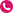 (Free TXT) 8681	No referral required. http://www.alcoholdrughelp.org.nzBody Positive Inc.FSD0000152	Last updated 04/03/2021Body Positive Inc. is a group founded by and run for people with HIV/AIDS. We welcome all people living with HIV and AIDS in New Zealand.Body Positive Inc. breaks down isolation and builds a sense of community while advocating on behalf of HIV+ people on a national level. Unit 1 3 Poynton Terrace Auckland 1010office@bodypositive.org.nz	 Mon-Fri  10am-5pm (0800) HIV LINE (448 5463) 	All services free of charge.(09) 309 3989	No referral required. http://www.bodypositive.org.nzChild Cancer Foundation - National ContactFSD0007609	Last updated 11/03/2021Promoting services of excellence and consistency for children and young people with cancer and their families.Free phone 0800 4 CHILD (0800 4 24453).  We offer family support and coordination services throughout New Zealand The Family Place 76 Grafton Road Grafton Auckland 1030 akl.familyplace@childcancer.org.nz	 8.30am - 5.00pm, Monday to Friday.	(0800) 4 CHILD (0800 424 453) 	All services free of charge.(09) 366 1270	No referral required. http://www.childcancer.org.nzContinence New ZealandFSD0001723	Last updated 14/10/2020Continence New Zealand aims and ideals are to work towards the promotion and expansion of continence issues providing information and support for people experiencing continence problems and the professionals working with them. PO Box 254 Waiuku 2341info@continence.org.nz	 8.30am-5pm (0800) 650 659 	All services free of charge. http://www.continence.org.nz	No referral required.Depression HelplineFSD0017387	Last updated 28/08/2020The Depression Helpline 0800 111 757 and text 1737 - callers can talk through emotional and psychological issues with counsellors and via the national depression initiatives:www.depression.org.nz – helping people find a way through depressionThe Lowdown - www.thelowdown.co.nz and text 5626 – support to help young people recogniseand understand depression or anxietyThe Journal @ depression.org.nz - an online programme to help people learn skills to tackledepression. PO Box 105346 Auckland 1010(0800) 111 757 	(Free TXT) 4202 http://www.depression.org.nzAll support is available 24 hours a day, seven days a week, 365 days a year.All services free of charge. No referral required.Elder Abuse Response ServiceFSD0023052	Last updated 30/04/2021A 24/7 freephone helpline service that connects callers to information and/or support services in relation to elder abuse.Ezispeak is a telephone based interpreting service which offers clients of the participating agencies free interpreting in over 180 different languages. Level 16 157 Lambton Quay Te Aro Wellington 6011(0800) 453 771 	 Call us Monday to Friday: 8.00am to 6.00pm http://www.ezispeak.nz/	All services free of charge.No referral required.Family CourtFSD0022756	Last updated 14/10/2020The Family Court deals with lots of issues, from making orders for children not yet born right through to older people who are in need of care and protection. Providing families with help doesn't always involve actually going to court. There are many advice and support services that the Court will provide or recommend to you first, depending on the nature of your problem.(0800) 224 733 	 Call between 8:30am and 5:00pm Monday to (0800) AGREE	Friday.  Otherwise, go to the website to find your http://justice.govt.nz/family/contact-us/	local district court.Some charges may apply. No referral required.Family Violence Information LineFSD0015122	Last updated 16/04/2021A  Family Violence Information Line that provides information about services that can help you if you are experiencing or witnessing violence, or want to change your own behaviour. The line provides self-help information and connects people to services where appropriate. It is available seven days a week, from 9am to 11pm, with an after-hours message redirecting callers in the case of an emergency.Worried about your gambling? Or somone else's? Call 0800 654 655 or text 8006 for support or information 24 x 7. Calls and texts are free.info@gamblinghelpline.co.nz	 Available 24/7 (0800) 654 655 	All services free of charge.(Free TXT) 8006	No referral required. http://www.gamblinghelpline.co.nzClassification : PACIFICHealthlineFSD0000029	Last updated 28/08/2020Healthline is a free telephone health information service 24 hours/ 7 days a week. Phone 0800 611 116 to talk to a registered nurse for health advice. Calls are free – including from a mobile phone. Interpreters available.Providing 24/7 helpline support for men who feel they’re going to harm a loved one or whanau member 161 Pages Road Aranui Christchurch(0800) 439 276 	 All services free of charge. https://www.hewakatapu.org.nz/services/0	No referral required. 800-hey-broImmigration New ZealandFSD0006147	Last updated 29/01/2021Immigration New Zealand (INZ) is part of the Ministry of Business, Innovation and Employment.Immigration New Zealand aims to bring the best people to New Zealand to enhance New Zealand’s social and economic outcomes.  We directly support labour market growth by attracting the best people to New Zealand and supporting them into the workforce so they become long-term contributors. We also contribute to key export industries.The role of Immigration New Zealand includes:   deciding visa applications    attracting migrant skills and labour    matching migrant skills with employer needs    managing border security with regard to the movement of people    supporting migrant settlement and retention    implementing the Government’s refugee quota programme    enforcing compliance with immigration law and policy. 2 Amersham Way Manukau Auckland 2104(0508) 558 855 	 To phone from outside of New Zealand +64 9 http://www.immigration.govt.nz	914 4100You can also send us an online query from the website.Some charges may apply. No referral required.KidslineFSD0003474	Last updated 22/12/2020Kidsline is a free, nationwide telephone counselling serivce for children up to 18. Our service is free and confidential.  Contacting Kidsline is easy. We are available 24/7 - call us on 0800 kidsline.If you would like to speak with one of our Buddies call the same number between 4pm-9pm weekdays from your home phone or mobile phone.Remember: It helps to talk. 95 Great South Road Greenlane Auckland City(0800) 543 754 	 We are a 24/7 service.  Callers can talk to a http://www.kidsline.org.nz	trained Kidsline Buddy between 4 - 9pm weekdays.All services free of charge. Referral may apply.LifeLine New ZealandFSD0003381	Last updated 12/01/2021LifeLine is here to listen to the unheard, to empower the caller to retake control of their situation, making callers aware of options rather than offering advice.(0800) 543 354 	 24 hours a day, seven days a week.(Free TXT) 4357	All services free of charge. http://www.lifeline.org.nz	No referral required.MoneyTalksFSD0023449	Last updated 18/01/2021MoneyTalks is a helpline to provide free financial and budgeting advice to individuals, family and whnau Level 6 330 Lambton Quay Wellington 6146help@moneytalks.co.nz	 Monday to Friday 8am to 8pm (0800) 345 123 	Saturday 9am to 4pm	http://www.moneytalks.co.nz	Sunday 10am to 2pmAll services free of charge. No referral required.National Collective Of Independent Women's RefugesFSD0005514	Last updated 26/01/2021For support, please ring our Crisis Line: 0800 REFUGE (0800 733 843). In an emergency, please ring 111. Women's Refuges work to raise public awareness of violence against women and children, promoting the prevention and elimination of violence, and the rights of women and children to care and protection. Ground Floor 275 Cuba Street Wellington 6141Nationwide Health & Disability Advocacy ServiceFSD0001042	Last updated 01/02/2021Free support or guidance with resolving your concerns about a Health or Disability Service.advocacy@advocacy.org.nz  Monday to Friday or 24 hours via website (0800) 555 050  www.advocacy.org.nz for complaint form or https://www.advocacy.org.nz/ LiveChat messagesAll services free of charge. No referral required.Oranga Tamariki-Ministry for ChildrenFSD0004110	Last updated 10/07/2020Our social workers work with families to: protect children and young people up to the age of 18 years; manage young offenders up to the age of 18 years; ensure that children in need are cared for; help families maintain and strengthen their child-rearing role. The Aurora Centre 56 The Terrace Wellington	contact@ot.govt.nz	 24/7(0508) FAMILY 	After hours: from 5pm – 8 am Monday to Friday, (0508) 326 459	weekends and public holidays, social workers https://www.orangatamariki.govt.nz/	will only assess emergency situations. But we encourage you to call if you're unsure.All services free of charge. No referral required.OUTLine New Zealand IncorporatedFSD0003347	Last updated 19/10/2020OUTLine is a national service that helps LGBTIQ+ New Zealanders (and their friends and whnau) to access support, information and a sense of community. We currently provide a free peer support phone line, a transgender peer support service for trans and non-binary people in Auckland, and specialist face-to-face and video counselling exploring gender and sexuality for LGBTIQ+ people across Aotearoa. OUTLineNZ (Nationwide), Level 2 31 Hargreaves Street Auckland 1011	info@outline.org.nz	 Every Day: 6 pm - 9 pm (messages can be leftSupporting parents and families to raise their children in a positive environment in order to prevent child abuse.We help parents build resilient and positive families/whnau through our free parenting Helpline 0800 568 856, affordable parenting courses and counselling. Level 4 175 Victoria Street Wellington 6011	info@parenthelp.org.nz	 Helpline 0800 568 856 - 9am-9pm, 7 days a	(0800) 568 856 	week.(04) 802 5767	http://www.parenthelp.org.nz	For office and counselling service Monday toFriday, 9am - 5pmSome charges may apply. No referral required.PlunketLineFSD0002324	Last updated 19/03/2021A toll free telephone support service staffed by specially trained Plunket Nurses is available to respond to caregivers' concerns on child health and parenting (0-5 years).(0800) 933 922 	 24 hours a day, 7 days a week http://www.plunket.org.nz	All services free of charge.No referral required.Problem Gambling Foundation of New ZealandFSD0000673	Last updated 01/04/2021The Problem Gambling Foundation's mission is building healthy communities together, free from gambling harm. 128 Khyber Pass Road Grafton Aucklandhelp@pgfnz.org.nz	 8.30am to 5.00pm phone contact (0800) 664 262 	All services free of charge.(09) 368 1520	No referral required. http://www.pgf.nzRural Support TrustFSD0023593	Last updated 13/08/2020Rural People Helping Rural PeopleAre times a bit tough?  How about talking to someone who really understands the pressures of rural life?We are local rural people that know from experience that severe weather, finances, relationships, and work pressures can all mount up.Contact us any time. Call 0800 RURAL HELP - for a confidential chat about you, your business, the weather, your finances; or a neighbour, partner, friend, family member, or worker.Our support is FREE and private.  And if you need more than a chat, we can point you in the right direction.A 24/7 freephone helpline service that connects callers to information and/or support services in relation to sexual harm.A voluntary 24/7 telephone service providing a listening ear to those who need someone to talk to. We offer sympathetic, caring and confidential support to callers who may be experiencing a wide range of mental health issues, including such things as anxiety, loneliness, relationship difficulties, financial problems or suicidal thoughts. Basement of St Paul's Cathedral 45 Molesworth Street Thorndon Wellington marketing-wellington@samaritans.org.nz	 24/7 365 days of the year.	(0800) 726 666 	All services free of charge.(04) 473 9739	No referral required. http://www.samaritans.org.nzSeniorlineFSD0003889	Last updated 05/01/2021Seniorline is contracted by all NZ DHBs as a telephone information service to assist older people to navigate the health system. Information includes how to get help to stay at home and support services for caregivers. Seniorline also advise on the process for entry to rest home, dementia or hospital care, funding and the services that should be provided. Ground Floor Building 17 Greenlane Clinical Centre Greenlane Aucklandseniorline@adhb.govt.nz	 8.00am - 4.00pm Monday to Friday (0800) 725 463 	All services free of charge.(09) 375 4395	No referral required. http://www.seniorline.org.nzSettling into New Zealand - 0508 558 855FSD0021008	Last updated 15/02/2021Are you a new migrant? Do you need help to live, work or settle successfully in New Zealand? Ring the Immigration New Zealand’s contact centre on 0508 558 855 and press ‘2’ or email newmigrantinfo@mbie.govt.nz. newmigrantinfo@mbie.govt.nz	 From overseas or mobile: +64 9 914 4100 (0508) 558 855 	All services free of charge. http://www.newzealandnow.govt.nz/	No referral required.Shakti Asian Women's CentreFSD0007645	Last updated 27/01/2021This organisation provides a 24-hour national crisis call service (0800 SHAKTI) for ethnic women in domestic violence, drop in centres for women, outreach, case work, advocacy, counselling, legal referral, interpreting, life skills programmes, domestic violence intervention and awareness training for communities and lobbying for legislation change. 3 Cardwell Street Onehunga Auckland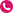 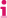 scc@shakti.org.nzDrop In Centre 9am to 4pm(0800) 742 584 SHAKTI (24 hr crisis) All services free of charge. http://shaktiinternational.org/	No referral required.Shine (Safer Homes In New Zealand Everyday)FSD0003515	Last updated 18/09/2020Shine (Safer Homes In New Zealand Everyday) is making homes violence free. Shine offers a free national Helpline, frontline services for adult and child victims of domestic abuse and for men who've used violence, as well as training programmes, the DVFREE workplace programme, and Shine in School programme. Ground Floor 409 New North Road Kingsland Auckland 1021	enquiries@2shine.org.nz	 Helpline (0508 744 633) is answered 9am -SIDS and Kids New Zealand IncorporatedFSD0015107	Last updated 30/06/2020Established to provide services for families and communities who have been affected by SIDS (Cot Death), SIDS New Zealand Incorporated is a national organisation of parents, families and friends of children who have died suddenly and/or unexpectedly of any cause including SIDS.info@sids.org.nz	 24 Hours(0800) 164 455 	All services free of charge. http://www.sidsandkids.org.nz	No referral required.Skylight TrustFSD0003787	Last updated 30/04/2021Skylight supports children, young people, adults, and families/whnau who are facing any kind of tough life situation. We specialise in providing counselling support services and information around grief, loss and trauma. We aim to provide the right help, at the right time, in the right way. Level 3 5-7 Vivian Street Te Aro Wellington 6011We provide parents and caregivers with knowledge about their own and their children's legal rights and obligations within the state and integrated school system. PO Box 24005 Wellington 6142	info@wclc.org.nz	 Available Monday to Friday with caller asked toSuicide Crisis Helpline, 0508 TAUTOKOFSD0021157	Last updated 14/09/20200508 TAUTOKO is Lifeline Aotearoa's suicide crisis helpline.  Operated by highly trained and experienced telephone counsellors who have undergone advanced suicide prevention training, 0508 TAUTOKO is a free, nationwide service available 12 noon until 12 midnight, 7 days a week for those in distress, or for those who may be concerned about the wellbeing of family, whanau or friends. info@lifeline.org.nz	 Free, nationwide service available 24 hours, 7	(0508) 82 88 65 	days a week(0508) TAUTOKO	All services free of charge. https://www.lifeline.org.nz/services/suicide	No referral required. -crisis-helplineUtilities Disputes LtdFSD0023339	Last updated 22/01/2021Utilities Disputes offers a free service for resolving complaints about electricity, gas, and water, and disputes about access to shared property for fibre installations. Freepost 192682 PO Box 5785 Wellington 6140	info@utilitiesdisputes.co.nz	 8.30 am - 5.00 pm Weekdays or leave a	(0800) 22 33 40 	voicemailhttp://www.utilitiesdisputes.co.nz/	All services free of charge. No referral required.Victim SupportFSD0002001	Last updated 02/02/2021Victim support provides information, support and assistance to victims, witnesses, their families and friends.  Victim Support also promotes victims' rights through raising public awareness and recognition of the effects of crime.Victims of Crime Information LineFSD0015207	Last updated 26/01/2021A national free phone line that provides information for people affected by crime about their rights and what support services are available. 19 Aitken Street Wellington	victimscentre@justice.govt.nz	 Call 24/7(0800) 650 654 	(0800) 842 846	Victims Information Line - 0800 650 654	http://www.victimsinfo.govt.nz	Victim support 0800 VICTIM (842 846)All services free of charge. No referral required.Warmlines (select to access regional helpline numbers)FSD0023002	Last updated 03/07/2020National helpline supporting people accessing Mental Health Services that is delivered under regional coverage by three organisations.What's Up is a free, national telephone counselling service for New Zealanders aged 5 to 18 years. The service operates seven days a week and is open Monday to Friday 12.00pm-11.00pm Saturday and Sunday 3pm -11pm. Online chat is open 3pm-10pm every day. Paid, fully trained and closely supervised professional counsellors answer the telephones. Barnardos WhatsUp PO Box 24153 Royal OAk Auckland 1345	info@whatsup.co.nz	 The helpline is available between 12pm andYouthline offers access to a wide range of youth development and support services.Youthline is at the forefront in developing and providing youth and family services and we offer and can link young people to a comprehensive range of clinical services. Youthline House 13 Maidstone Street Ponsonby Auckland 1021	supportcentre@youthline.co.nz	 Office open Monday to Friday 9am-5pm. Youth(03) 548 2117 http://www.cab.org.nzHabitat for Humanity NelsonAll services free of charge. No referral required.FSD0004210Last updated 06/04/2021abigail@kaiwithlove.co.nz (021) 622 361Life Linc Nelson Go to : facebook.com/kaiwithloveMurchison - MondaysRichmond - WednesdaysMotueka - WednesdaysWakefield - FridaysNelson - Saturdays Tapawera - Saturdays.Koha/donation may apply. No referral required.FSD0006506Last updated 31/08/2020clinical@lifelinc.co.nz (03) 548 2400 http://www.lifelinc.co.nz Short term individual & couples counselling service by arrangement on (03)548 2400. Skype sessions also available. Group work and Art Therapy.Some charges may apply.No referral required.http://www.workandincome.govt.nzNelson Budget Service Inc.All services free of charge. No referral required.FSD0004216Last updated 17/07/2020(03) 546 9021(027) 361 0182 (text only) http://www.nelsonbudget.co.nzClassification : BFCor as required by clients.Koha/donation may apply.No referral required.(03) 548 2601(027) 210 6977 http://www.allsaints.co.nzNelson Women's CentreBest contact via mobile phone.Some charges may apply.No referral required.FSD0004219Last updated 28/06/2020(03) 546 7986(03) 546 8441 http://nelsonwomenscentre.org.nz2pmSome charges may apply.No referral required.admin@sash.co.nz (03) 548 2407 https://sash.co.nz/Classification : SHSS Monday - Friday 9.00am - 4.00pm Clients can be seen by appointment after this time.  After hours contact through the Police on 03 546 3840.All services free of charge.No referral required.The Salvation Army - Nelson/Tasman BaysFSD0004285Last updated 19/05/2020(03) 546 8389 https://www.victorycommunity.org.nz/Whakatu Marae Whanau OraSome charges may apply. No referral required.FSD0004250Last updated 06/10/2020(03) 546 9097 (0800) 942 522 http://www.whakatumarae.co.nzSome charges may apply. No referral required.(03) 548 2117 http://www.cab.org.nzAll services free of charge. No referral required.	(03) 546 9021	or as required by clients.(027) 361 0182 (text only)	Koha/donation may apply. http://www.nelsonbudget.co.nz	No referral required.Classification : BFCThe Salvation Army - Nelson/Tasman BaysFSD0004285Last updated 19/05/2020(03) 547 2533 (022) 403 9771 http://www.facebook.com/powerzonenelso n/Classification : OSCARTahunanui Community Hub3-5.30pm Mon-Fri during school terms (exceptPublic Holidays)Holiday Programmes:8.30am-5.30pm during each school holidays(length & dates vary)Some charges may apply. No referral required.FSD0004350Last updated 22/03/2021(022) 140 7541 http://www.yikesnelson.comClassification : OSCARYMCA Nelson8am to 5.30pm holiday dates Some charges may apply. No referral required.FSD0007261Last updated 15/04/2021(03) 545 6760http://www.ymcanelson.org.nz6pm (during school holidays)YKids: 7.30 a.m. - 5.45 p.m. Monday to Friday Some charges may apply.No referral required.(03) 547 4626 http://www.habitat.org.nz/nelsonSome charges may apply. No referral required.(03) 548 1288 (0800) 246 146 http://www.communitylaw.org.nzNelson Budget Service Inc.Koha/donation may apply. No referral required.FSD0004216Last updated 17/07/2020The Salvation Army - Nelson/Tasman BaysFSD0004285Last updated 19/05/2020nationaloffice@victimsupport.org.nz(0800) VICTIM (0800) 842 846 http://www.victimsupport.org.nzWhakatu Marae Whanau Ora The Victim Support Service is available 24 hours, 7 days a week.All services free of charge. No referral required.FSD0004250Last updated 06/10/2020(03) 546 9097 (0800) 942 522 http://www.whakatumarae.co.nzClassification : FVSSSome charges may apply. No referral required.(03) 539 4848 http://www.englishlanguage.org.nzSome charges may apply. Referral may apply.(03) 541 8871 (027) 284 6630 http://nurtureathome.co.nzPresbyterian Support NelsonSome charges may apply. No referral required.FSD0007784Last updated 12/03/2021principal@salisbury.school.nz(03) 544 8119 http://www.salisbury.school.nzSeniorNet (Nelson) Inc Salisbury School operates on a 4 term system as any mainstream school does. Office hours Mon - Fri 8am - 4.30pm Koha/donation may apply. Referral may apply.FSD0004245Last updated 25/03/2021central@speld.org.nz (0800) 773 536 http://www.speld.org.nzThe Male Room Office administration open Monday to Friday,9.00am - 3.00pm.Some charges may apply. No referral required.FSD0004175Last updated 07/09/2020(03) 548 0403 http://www.facebook.com/maleroomincClassification : SHSSVictory Community Centreand appointments can be made for after hoursand appointments can be made for after hours(03) 548 0403 http://www.facebook.com/maleroomincClassification : SHSSVictory Community CentreSome charges may apply. No referral required.FSD0020992Last updated 06/11/2020(03) 545 6760 http://www.ymcanelson.org.nzClassification : OSCARYouth Nelson6pm (during school holidays)YKids: 7.30 a.m. - 5.45 p.m. Monday to Friday Some charges may apply. No referral required.FSD0004353Last updated 21/04/2021(03) 545 6572(027) 484 6024All services free of charge. Referral may apply.Geri.Harvey@choicesnz.org.nz(022) 010 3499 (0800) 723 154 http://www.choicesnz.org.nz/Comcol Nelson Weekdays 8:30am - 5pmAll services free of charge. Referral may apply.FSD0020701Last updated 11/03/2021(03) 546 9206 http://www.employable.co.nzSome charges may apply. Referral may apply.(03) 539 4848 http://www.englishlanguage.org.nzSome charges may apply. Referral may apply.(0508) 858 858 (Head office) http://www.workbridge.co.nz8.30am - 5.00pmAll services free of charge.No referral required.(03) 548 2117 http://www.cab.org.nzAll services free of charge. No referral required.(03) 539 4848 http://www.englishlanguage.org.nzMulticultural Nelson TasmanSome charges may apply. Referral may apply.FSD0016352Last updated 22/03/2021info@multiculturalnt.co.nz(03) 539 0030(021) 165 1159 http://www.multiculturalnt.co.nz Monday to Thursday  9.30am - 4.30pm Some charges may apply.No referral required.(03) 544 7611 http://www.activeexplorers.co.nzAge Concern Nelson Tasman7.30am - 5.45pmIncluding all school holidays (closed public holidays)Some charges may apply. No referral required.FSD0006662Last updated 04/08/2020(03) 548 8171(027) 548 8171Chrysalis EnterpriseAll services free of charge. No referral required.FSD0019809Last updated 17/02/2021(021) 022 01500 http://www.cepd.biz/streaming.htmlincluding evenings and weekends.    Commutes regularly and utilises Skype, email and phone to provide support and sustainable services.Some charges may apply.No referral required.(03) 548 2117 http://www.cab.org.nzDeaf Aotearoa - NelsonAll services free of charge. No referral required.FSD0006937Last updated 03/02/2021(0800) 731 317 (03) 539 1170 http://www.nbph.org.nz8am - 5pmAll services free of charge.Referral may apply.(03) 546 1230(03) 546 1800after hours https://www.nmdhb.govt.nz/healthservices/mental-health-and-addictionservices/child-and-youth-services/Mental Health On Call Team 24/7 All services free of charge.No referral required.enquiry@ncc.govt.nz http://www.nelsoncitycouncil.co.nz/ OnlineAll services free of charge.No referral required.(03) 539 0824 http://www.ntbt.co.nzNelson Tasman HospiceFriday 9.00am to 2.00pm.All services free of charge. Referral may apply.FSD0000993Last updated 06/07/2020(03) 546 3950 http://www.nelsonhospice.org.nzNelson Women's CentreStoke - 24 hours, 7 days.Administration - 331 Suffolk Rd, Stoke - Monday to Friday, 8.30am-4.30pm.All services free of charge. No referral required.FSD0004219Last updated 28/06/2020(03) 546 7986(03) 546 8441 http://nelsonwomenscentre.org.nzNelson Women's Refuge Inc2pmSome charges may apply. No referral required.FSD0007677Last updated 17/08/2020staff@whakaturefuge.org.nz(03) 544 0616 (0800) 16 33 44 http://www.womensrefuge.org.nz Office Hours Monday - Friday 9.00 to 3.30. Emergency only 24/7 0800 163 344 Some charges may apply.No referral required.info@nurtureathome.co.nz(03) 541 8871 (027) 284 6630 http://nurtureathome.co.nz Mon to Fri - 7.30am to 5.30pm Some charges may apply.No referral required.(03) 548 3555 http://www.pndnelson.org.nzTues 9.00am - 1.00pm.  Wed 9.00am - 1.00pm Thurs 9.00am - 5.00pm.All services free of charge.No referral required.(03) 547 2533 (022) 403 9771 http://www.facebook.com/powerzonenelso n/Classification : OSCARPresbyterian Support Nelson3-5.30pm Mon-Fri during school terms (exceptPublic Holidays)Holiday Programmes:8.30am-5.30pm during each school holidays(length & dates vary)Some charges may apply. No referral required.FSD0007784Last updated 12/03/2021(03) 548 2407 https://sash.co.nz/Classification : SHSSShine People Consulting Ltdseen by appointment after this time.  After hours contact through the Police on 03 546 3840.All services free of charge. No referral required.FSD0020527Last updated 15/06/2020denise@shinepeople.co.nz(03) 545 0055 (021) 137 1589 http://www.shinepeople.co.nz Some charges may apply. Referral may apply.fiona.programmes@playcentre.org.nz(03) 545 6512 (027) 808 6797 https://www.playcentre.org.nz/futuremembers/space-at-playcentre/St Vincent de Paul - Nelson Tuesday/Thursdays 9am-2pm Some charges may apply. No referral required.FSD0004228Last updated 23/03/2021(03) 548 9327 http://www.svdp.org.nzTuesday - Thursday, 9.30 am - 3.30 pmSat, 10am - 2pmAll services free of charge.No referral required.The Salvation Army - Nelson/Tasman BaysFSD0004285Last updated 19/05/2020nationaloffice@victimsupport.org.nz(0800) VICTIM (0800) 842 846 http://www.victimsupport.org.nzVictory Community Centre The Victim Support Service is available 24 The Victim Support Service is available 24nationaloffice@victimsupport.org.nz(0800) VICTIM (0800) 842 846 http://www.victimsupport.org.nzVictory Community Centrehours, 7 days a week.All services free of charge.No referral required.FSD0020992Last updated 06/11/2020(03) 546 8389 https://www.victorycommunity.org.nz/Volunteer NelsonSome charges may apply. No referral required.FSD0020578Last updated 28/09/2020(03) 546 9097 (0800) 942 522 http://www.whakatumarae.co.nzClassification : FVSSSome charges may apply. No referral required.(022) 140 7541 http://www.yikesnelson.comClassification : OSCARYMCA Nelson8am to 5.30pm holiday dates Some charges may apply. No referral required.FSD0007261Last updated 15/04/2021(03) 545 6760http://www.ymcanelson.org.nz6pm (during school holidays)YKids: 7.30 a.m. - 5.45 p.m. Monday to Friday Some charges may apply.No referral required.(03) 546 7986(03) 546 8441 http://nelsonwomenscentre.org.nzNelson Women's Refuge Inc2pmSome charges may apply. No referral required.FSD0007677Last updated 17/08/2020nationaloffice@victimsupport.org.nz(0800) VICTIM (0800) 842 846 http://www.victimsupport.org.nzWhakatu Marae Whanau Ora The Victim Support Service is available 24 hours, 7 days a week.All services free of charge. No referral required.FSD0004250Last updated 06/10/2020(03) 546 9097 (0800) 942 522 http://www.whakatumarae.co.nzSome charges may apply. No referral required.(03) 546 7702 (0800) 004 001 http://www.alzheimers.org.nz/Nelson9am-3pmAll services free of charge.No referral required.(03) 539 1137 (027) 258 0075 http://www.cancernelson.org.nzKoha/donation may apply. No referral required.(03) 540 3217 (027) 687 1953 http://www.gbsnz.org.nz/HealthCare NZ - Nelson All services free of charge. No referral required.FSD0006294Last updated 30/10/2020(03) 546 8155 http://www.inp.co.nzAppointments available 9.00am - 5.00pm Late night Wednesday to 6.00pm Some charges may apply.No referral required.info@nbph.org.nz (0800) 731 317 (03) 539 1170 http://www.nbph.org.nz Monday to Friday8am - 5pmAll services free of charge.Referral may apply.heather.lewis@nelsonhospice.org.nz(03) 546 3950 http://www.nelsonhospice.org.nzParkinson's - Nelson Special Palliative Care Unit - 331 Suffolk Rd, Stoke - 24 hours, 7 days.Administration - 331 Suffolk Rd, Stoke - Monday to Friday, 8.30am-4.30pm.All services free of charge. No referral required.FSD0007375Last updated 25/03/2021info@parkinsons.org.nz (0800) 473 4636 http://www.parkinsons.org.nz/ourdivisions/nelsonPerinatal Support Nelson Please make contact through our national office – Monday to Friday 8.30am – 5.00pm or via the referral form on our website www.parkinsons.org.nz.Some charges may apply. No referral required.FSD0004281Last updated 08/04/2021(03) 546 8389 https://www.victorycommunity.org.nz/Some charges may apply. No referral required.(03) 548 2117 http://www.cab.org.nzAll services free of charge. No referral required.(03) 548 1288 (0800) 246 146 http://www.communitylaw.org.nzVictim Support - NelsonKoha/donation may apply. No referral required.FSD0004279Last updated 02/02/2021nationaloffice@victimsupport.org.nz(0800) VICTIM (0800) 842 846 http://www.victimsupport.org.nz The Victim Support Service is available 24 hours, 7 days a week.All services free of charge.No referral required.(03) 546 1230(03) 546 1800after hours https://www.nmdhb.govt.nz/healthservices/mental-health-and-addictionservices/child-and-youth-services/Mental Health On Call Team 24/7 All services free of charge.No referral required.(0800) 776 364 https://www.nmdhb.govt.nz/healthservices/mental-health-and-addictionservices/acute-mental-health-crisisservices/Nelson Counselling Support 24/7All services free of charge.No referral required.FSD0023980Last updated 05/07/2020(03) 547 9203(03) 546 5599 http://www.abbeyfield.org.nzAge Concern Nelson TasmanSome charges may apply. No referral required.FSD0006662Last updated 04/08/2020(0800) 731 317 (03) 539 1170 http://www.nbph.org.nz8am - 5pmAll services free of charge.Referral may apply.(03) 539 3976 (0800) 244 300 https://www.nmdhb.govt.nz/healthservices/community-and-outpatientservices/needs-assessment-service/Presbyterian Support NelsonAll services free of charge. No referral required.FSD0007784Last updated 12/03/2021(03) 544 7611 http://www.activeexplorers.co.nzAge Concern Nelson Tasman7.30am - 5.45pmIncluding all school holidays (closed public holidays)Some charges may apply. No referral required.FSD0006662Last updated 04/08/2020nelson@grg.org.nz (03) 548 6710 http://www.grg.org.nz National Support Office9:00am - 2:00pmMonday - FridayAll services free of charge.No referral required.(03) 546 8155 http://www.inp.co.nzAppointments available 9.00am - 5.00pm Late night Wednesday to 6.00pm Some charges may apply.No referral required.(0800) 731 317 (03) 539 1170 http://www.nbph.org.nz8am - 5pmAll services free of charge.Referral may apply.info@nurtureathome.co.nz(03) 541 8871 (027) 284 6630 http://nurtureathome.co.nz Mon to Fri - 7.30am to 5.30pm Some charges may apply.No referral required.(03) 548 3555 http://www.pndnelson.org.nzTues 9.00am - 1.00pm.  Wed 9.00am - 1.00pm Thurs 9.00am - 5.00pm.All services free of charge.No referral required.(03) 547 2533 (022) 403 9771 http://www.facebook.com/powerzonenelso n/Classification : OSCARPresbyterian Support Nelson3-5.30pm Mon-Fri during school terms (exceptPublic Holidays)Holiday Programmes:8.30am-5.30pm during each school holidays(length & dates vary)Some charges may apply. No referral required.FSD0007784Last updated 12/03/2021fiona.programmes@playcentre.org.nz(03) 545 6512 (027) 808 6797 https://www.playcentre.org.nz/futuremembers/space-at-playcentre/The Depot (Nelson) Trust Tuesday/Thursdays 9am-2pm Some charges may apply. No referral required.FSD0022136Last updated 21/07/2020(022) 140 7541 http://www.yikesnelson.comClassification : OSCARYMCA Nelson8am to 5.30pm holiday dates Some charges may apply. No referral required.FSD0007261Last updated 15/04/2021(03) 545 6760http://www.ymcanelson.org.nz6pm (during school holidays)YKids: 7.30 a.m. - 5.45 p.m. Monday to Friday Some charges may apply.No referral required.(03) 546 7702 (0800) 004 001 http://www.alzheimers.org.nz/Nelson9am-3pmAll services free of charge.No referral required.(03) 539 0285 (021) 242 3846 http://www.autismnz.org.nzmake an appointment.Some charges may apply.No referral required.Geri.Harvey@choicesnz.org.nz(022) 010 3499 (0800) 723 154 http://www.choicesnz.org.nz/Deaf Aotearoa - Nelson Weekdays 8:30am - 5pmAll services free of charge. Referral may apply.FSD0006937Last updated 03/02/2021(03) 546 1671 http://www.nmdhb.govt.nzemployableAll services free of charge. Referral may apply.FSD0015305Last updated 24/07/2020(03) 546 9206 http://www.employable.co.nzEmpowerment TrustSome charges may apply. Referral may apply.FSD0000435Last updated 12/10/2020nelson.office@healthcarenz.co.nz(03) 548 2009 (0800) 263 562 http://www.healthcarenz.co.nzHearing Nelson Monday - Friday 8 am - 5 pm Some charges may apply. No referral required.FSD0007132Last updated 26/01/2021(03) 539 3976 (0800) 244 300 https://www.nmdhb.govt.nz/healthservices/community-and-outpatientservices/needs-assessment-service/All services free of charge. No referral required.neo@nzdsa.org.nz(0800) 693 724 (ext 3) (0800) NZDSAI http://www.nzdsa.org.nzOptions Available as required.To contact your local branch or support group ring 0800 693 724 and press 3.All services free of charge. No referral required.FSD0020387Last updated 01/04/2021info@parkinsons.org.nz (0800) 473 4636 http://www.parkinsons.org.nz/ourdivisions/nelson Please make contact through our national office – Monday to Friday 8.30am – 5.00pm or via the referral form on our website www.parkinsons.org.nz.Some charges may apply.No referral required.central@speld.org.nz (0800) 773 536 http://www.speld.org.nz Office administration open Monday to Friday,9.00am - 3.00pm.Some charges may apply.No referral required.Geri.Harvey@choicesnz.org.nz(022) 010 3499 (0800) 723 154 http://www.choicesnz.org.nz/ Weekdays 8:30am - 5pmAll services free of charge.Referral may apply.(03) 548 2117 http://www.cab.org.nzDeaf Aotearoa - NelsonAll services free of charge. No referral required.FSD0006937Last updated 03/02/2021national@deaf.org.nz (0800) 332 322 http://www.deaf.org.nz/ Open for enquiries and appointments Mond9:00am – 4:00pm,Tues 1:00pm – 4:00pm, Wed 1:00pm – 4:00pm All services free of charge.No referral required.info@nbph.org.nz (0800) 731 317 (03) 539 1170 http://www.nbph.org.nz Monday to Friday8am - 5pmAll services free of charge.Referral may apply.(03) 546 1230(03) 546 1800after hours https://www.nmdhb.govt.nz/healthservices/mental-health-and-addictionservices/child-and-youth-services/Mental Health On Call Team 24/7 All services free of charge.No referral required.(03) 539 0824 http://www.ntbt.co.nzNelson Women's CentreFriday 9.00am to 2.00pm.All services free of charge. Referral may apply.FSD0004219Last updated 28/06/2020(03) 546 7986(03) 546 8441 http://nelsonwomenscentre.org.nzNelson Women's Refuge Inc2pmSome charges may apply. No referral required.FSD0007677Last updated 17/08/2020central@speld.org.nz (0800) 773 536 http://www.speld.org.nz Office administration open Monday to Friday,9.00am - 3.00pm.Some charges may apply.No referral required.The Salvation Army - Nelson/Tasman BaysFSD0004285Last updated 19/05/2020nelsontasmanbay.corps@salvationarrmy.org.nz(03) 548 4807 https://www.salvationarmy.org.nz/centres/ nz/nelson-marlborough/nelson/nelsoncorpsClassification : THPVictim Support - Nelson Community Worker 10am-2. 0pm Monday, , Wednesday  and Friday.Other times by appointment or as a worker is available.Drop in cris and coffee 10-12 Mon, Wed Fri Some charges may apply. Referral may apply.FSD0004279Last updated 02/02/2021nationaloffice@victimsupport.org.nz(0800) VICTIM (0800) 842 846 http://www.victimsupport.org.nzVictory Community Centre The Victim Support Service is available 24 The Victim Support Service is available 24nationaloffice@victimsupport.org.nz(0800) VICTIM (0800) 842 846 http://www.victimsupport.org.nzVictory Community Centrehours, 7 days a week.All services free of charge.No referral required.FSD0020992Last updated 06/11/2020vccreception@victory.school.nz(03) 546 8389 https://www.victorycommunity.org.nz/Youth Nelson Weekdays 9.00am - 3.30pm Some charges may apply. No referral required.FSD0004353Last updated 21/04/2021(03) 545 6572(027) 484 6024All services free of charge. Referral may apply.support@elderabuse.nz(0800) 32 668 65(EA NOT OK) Classification : EARS, FVSSEzispeak Freephone service available 24/7.Text 5032 or email support@elderabuse.nz All services free of charge. No referral required.FSD0024013Last updated 31/08/2020areyouok@msd.govt.nz (0800) 456 450 http://www.areyouok.org.nzClassification : FVSSGambling Helpline Available seven days a week, from 9am to 11pm, with an after-hours message redirecting callers in the case of an emergency.All services free of charge. No referral required.FSD0003595Last updated 31/08/2020(0800) 611 116 http://www.healthline.govt.nzHey Bro Helpline 24 hours a day, seven days a week.All services free of charge. No referral required.FSD0023413Last updated 18/01/2021info@refuge.org.nz(0800) 733 843 (04) 802 5078 http://www.womensrefuge.org.nzClassification : FVSS 9.00 am - 5.00pm Monday - Friday (09) 8025078National Office24/7 Crisis line 0800 733 843 All services free of charge.No referral required.(0800) 688 5463 / OUTLINE (09) 281 3409 http://www.outline.org.nz/Parent Help Inc.outside of these hours) Some charges may apply. Referral may apply.FSD0003082Last updated 16/06/2020(0800) 787 254 http://rural-support.org.nzSafe to talk helpline call us anytime.All services free of charge. No referral required.FSD0023298Last updated 20/04/2021support@safetotalk.nz(0800) 044 334 (Free TXT) 4344 http://www.safetotalk.nzClassification : SHSSSamaritans 24 hours/7 days a week online chatsAll services free of charge. No referral required.FSD0004140Last updated 07/01/2021(0508) 744 633 (09) 815 4601 http://www.2shine.org.nz11pm, 7 days a week . Our office hours are8.30am - 5.00pm weekdays. Some charges may apply.Referral may apply.info@skylight.org.nz(0800) 299 100 (04) 939 6767 http://www.skylight.org.nzStudent Rights Service Monday - Friday 8.30am - 5pm. Messages can be left on the answerphone.Some charges may apply. No referral required.FSD0002323Last updated 27/07/2020(0800) 499 488 (04) 499 2928 http://www.studentrights.nzleave a message and they will be contacted.All services free of charge.No referral required.nationaloffice@victimsupport.org.nz(0800) 842 846 (04) 474 8862 http://www.victimsupport.org.nz The Victim Support Service is available 24 hours, 7 days a week.All services free of charge.No referral required.(0800) Regional numbers https://www.mentalhealth.org.nz/gethelp/in-crisis/helplines/What's Up (0800 WHAT'S UP) South Island 03 379 8415/0800 899 276 (1pm to midnight, 7 nights)Wellington 0800 200 207 (7pm–1am, Tuesday toSunday)Auckland Central 0508 927 654 or 0508 WARMLINE (8pm to midnight, 7 nights) All services free of charge. No referral required.FSD0015942Last updated 09/07/2020(0800) 942 87 87 (0800) WHATSUPhttp://www.whatsup.co.nzYouthline11pm Mon - Fri, 3pm - 11pm Sat - Sun open everyday of the year. Online chat 3.00pm -10.00pmWhatsUp is unable to offer counselling by email.All services free of charge. No referral required.FSD0006531Last updated 18/02/2021(0800) 37 66 33 (09) 376 6645 http://www.youthline.co.nzHelp Line 24 hours a day, 7 days a week.Free TXT 234Some charges may apply.No referral required.